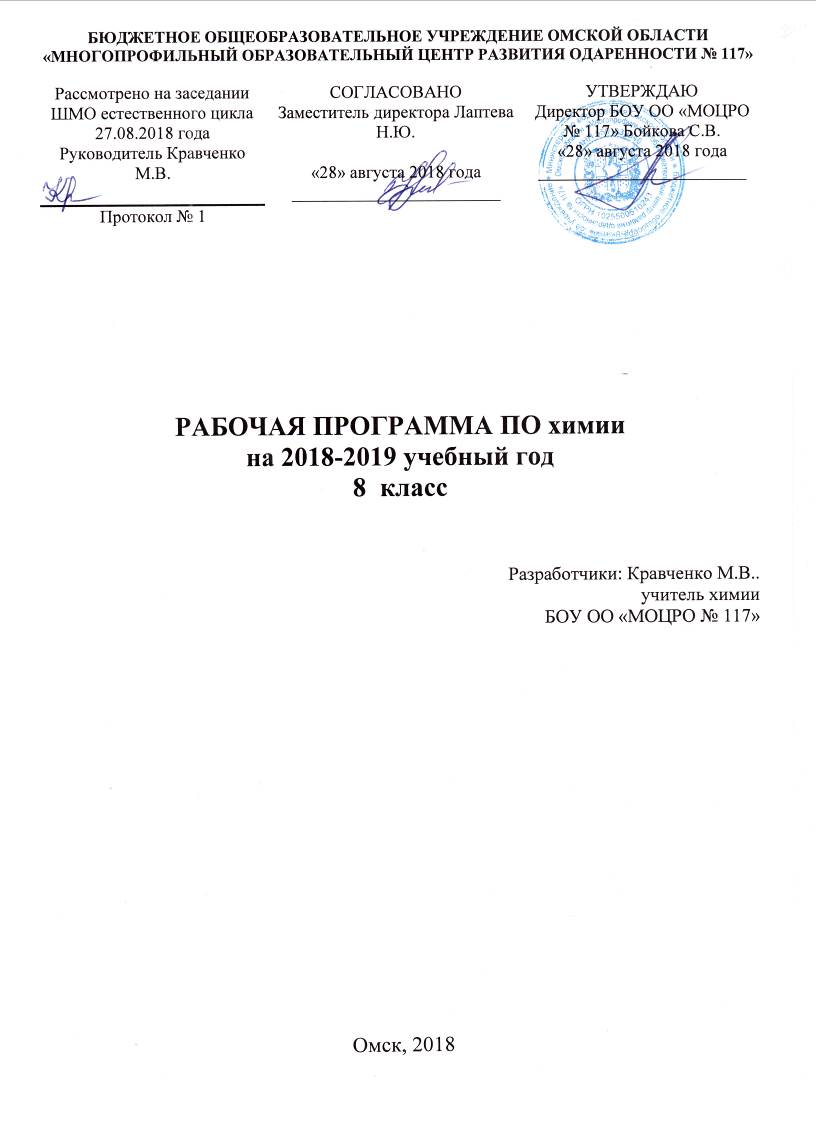 Пояснительная записка	Рабочая программа по  химии  для ___8___ классов составлена в соответствии с правовыми и нормативными документами:Федеральный Закон «Об образовании в Российской Федерации» (от 29.12. . № 273-ФЗ);Федеральный Закон от 01.12.2007 г. № 309 (ред. от 23.07.2013 г.) «О внесении изменений в отдельные законодательные акты Российской Федерации в части изменения и структуры Государственного образовательного стандарта»;Приказ Минобразования России от 05.03.2004 г. № 1089 «Об утверждении федерального компонента государственных образовательных стандартов начального общего, основного общего и среднего (полного) общего образования»;Приказ Минобрнауки России от 31.03.2014 г. № 253 «Об утверждении федерального перечня учебников, рекомендуемых к использованию при реализации имеющих государственную аккредитацию образовательных программ начального общего, основного общего, среднего общего образования на 2014-2015 учебный год»;Приказ Минобразования России от 09.03.2004 г. № 1312 «Об утверждении федерального базисного учебного плана и примерных учебных планов для образовательных учреждений Российской Федерации, реализующих программы общего образования»;Приказ Министерства образования и науки Российской Федерации от 31 декабря . № 1577 «О внесении изменений в федеральный государственный образовательный стандарт основного общего образования, утвержденный приказом Министерства образования и науки Российской Федерации от 17 декабря . № 1897»;Приказ Министерства образования и науки Российской Федерации от 31 декабря . № 1578 «О внесении изменений в федеральный государственный образовательный стандарт среднего общего образования, утвержденный приказом Министерства образования и науки Российской Федерации от 17 мая . № 413»;      УМК:	Федеральный базисный план отводит 70  часов для образовательного изучения химии  в  8А,Б,В,Г  классе из расчёта  2  часа в неделю.	В соответствии с этим реализуется в объеме 70 часов.      Цели и задачи учебного курса химииосвоение важнейших знаний об основных понятиях и законах химии,химической символики;овладение умениями наблюдать химические явления, проводить химический эксперимент, производить расчеты на основе химических формул веществ и  уравнений химических реакций;развитие познавательных интересов и интеллектуальных способностей в  процессе проведения химического эксперимента, самостоятельного    приобретения знаний в соответствии с возникающими жизненными потребностями;воспитание отношения к химии как к одному из фундаментальных компонентов естествознания и элементу общечеловеческой культуры;применение полученных знаний и умений для безопасного использования веществ и материалов в быту, сельском хозяйстве и на производстве, решения практических задач в повседневной жизни, предупреждения явлений, наносящих вред здоровью человека и окружающей среде.Результаты освоения курса       Личностные результаты— знание и понимание: основных исторических событий, связанных с развитием химии; достижений в области химии и культурных традиций своей страны (в том числе научных); общемировых достижений в области химии; основных принципов и правил отношения к природе; основ здорового образа жизни и здоровьесберегающих технологий; правил поведения в чрезвычайных ситуациях, связанных с воздействием различных веществ; основных прав и обязанностей гражданина (в том числеобучающегося), связанных с личностным, профессиональным и жизненным самоопределением; социальной значимости и содержания профессий, связанных с химией;— чувство гордости за российскую химическую науку и достижения ученых; уважение и принятие достижений химии; любовь и бережное отношение к природе; уважение и учет мнений окружающих к личным достижениям в изучении химии;— признание ценности собственного здоровья и здоровья окружающих людей; необходимости самовыражения, самореализации, социального признания;— осознание степени готовности к самостоятельным поступкам и действиям, ответственности за их результаты;— проявление экологического сознания, доброжелательности, доверия и внимательности к людям, готовности к сотрудничеству; инициативы и любознательности в изучении веществ и процессов; убежденности в необходимости разумного использования достижений науки и технологий;— умение устанавливать связи между целью изучения химии и тем, для чего это нужно; строить жизненные и профессиональные планы с учетом успешности изучения химии и собственных приоритетов.     Метапредметные результаты— использование различных источников химической информации; получение такой информации, ее анализ, подготовка на основе этого анализа информационного продукта и его презентация;— применение основных методов познания (наблюдения, эксперимента, моделирования, измерения и т. д.) для изучения химических объектов;— использование основных логических операций (анализа, синтеза, сравнения, обобщения, доказательства, систематизации, классификации и др.) при изучении химических объектов;— формулирование выводов и умозаключений из наблюдений и изученных химических закономерностей;— прогнозирование свойств веществ на основе знания их состава и строения, а также установления аналогии;— формулирование идей, гипотез и путей проверки их истинности;— определение целей и задач учебной и исследовательской деятельности и путей их достижения;— раскрытие причинно-следственных связей между составом, строением, свойствами, применением, нахождением в при-роде и получением важнейших химических веществ;— аргументация собственной позиции и ее корректировка в ходе дискуссии по материалам химического содержания.         Предметные результатыВ познавательной сфереЗнание (понимание):— химической символики: знаков химических элементов, формул химических веществ, уравнений химических реакций;— важнейших химических понятий: вещество, химический элемент, атом, молекула, относительные атомная и молекулярная массы, ион, катион, анион, химическая связь, электроотрицательность, валентность, степень окисления, моль, молярная масса, молярный объем, растворы, электролиты и неэлектролиты, электролитическая диссоциация, окислитель и восстановитель, окисление и восстановление, тепловой эффект реакции, основные типы реакций в неорганической химии;— формулировок основных законов и теорий химии: атомно-молекулярного учения; законов сохранения массы веществ, постоянства состава веществ, Авогадро; Периодического закона Д. И. Менделеева; теории строения атома и учения о строении вещества; теории электролитической диссоциации и учения о химической реакции.Умение называть:— химические элементы;— соединения изученных классов неорганических веществ;Объяснение:— физического смысла атомного (порядкового) номера химического элемента, номеров группы и периода в Периодической системе Д. И. Менделеева, к которым элемент принадлежит;— закономерностей изменения строения атомов, свойств элементов в пределах малых периодов и А групп, а также свойств образуемых ими высших оксидов и гидроксидов;— сущности процесса электролитической диссоциации и реакций ионного обмена.Умение характеризовать:— химические элементы (от водорода до кальция) на основе их положения в Периодической системе химических элементов Д. И. Менделеева и особенностей строения их атомов;— взаимосвязь между составом, строением и свойствами неорганических веществ;— химические свойства основных классов неорганических веществ (оксидов, кислот, оснований, амфотерных соединений и солей).Определение:— состава веществ по их формулам;— валентности и степени окисления элементов в соединении;— видов химической связи в соединениях;— типов кристаллических решеток твердых веществ;— принадлежности веществ к определенному классу соединений;— типов химических реакций;— возможности протекания реакций ионного обмена.Составление:— схем строения атомов первых 20 элементов Периодической системы Д. И. Менделеева;— формул неорганических соединений изученных классов;— уравнений химических реакций.Безопасное обращение с химической посудой и лабораторным оборудованием.Проведение химического эксперимента:— подтверждающего химические свойства изученных классов неорганических веществ;— подтверждающего химический состав неорганических соединений;— по получению, собиранию и распознаванию газообразных веществ (кислорода, водорода, углекислого газа, аммиака);— по определению хлорид-, сульфат-, карбонат-ионов и иона аммония с помощью качественных реакций.Вычисление:— массовой доли химического элемента по формуле соединения;— массовой доли вещества в растворе;— массы основного вещества по известной массовой доле примесей;— объемной доли компонента газовой смеси;— количества вещества, объема или массы вещества по количеству вещества, объему или массе реагентов или продуктов реакции.Использование приобретенных знаний и умений в практической деятельности и повседневной жизни:— для безопасного обращения с веществами и материалами в повседневной жизни и грамотного оказания первой помощи при ожогах кислотами и щелочами;— для объяснения отдельных фактов и природных явлений;— для критической оценки информации о веществах, используемых в быту.В ценностно-ориентационной сфереАнализ и оценка последствий для окружающей среды бытовой и производственной деятельности человека, связанной с получением и переработкой веществ.В трудовой сфереПроведение операций с использованием нагревания, отстаивания, фильтрования, выпаривания; получения, собирания, распознавания веществ; изготовления моделей молекул.В сфере безопасности жизнедеятельности— Соблюдение правил техники безопасности при проведении химического эксперимента;— оказание первой помощи при ожогах, порезах и химических травмах.УМК «Химия. 8 класс»1. Химия. 8 класс. Учебник / О. С. Габриелян. – 3-е издание, перераб. – М.: Дрофа, 2015. - 287 с.2. Методическое пособие. 8 класс (авторы О. С. Габриелян, С. А. Сладков). 190 с.3. Настольная книга учителя. 8 класс (авторы О. С. Габриелян, Н. П. Воскобойникова, А. В. Яшукова). 400 с.4. Контрольные и проверочные работы. 8 класс (авторы О. С. Габриелян и др.). 224 с.5. Химия в тестах, задачах, упражнениях. 8 класс (авторы О. С. Габриелян, Т. В. Смирнова, С. А. Сладков). 224 с.6. Тетрадь для лабораторных опытов и практических работ.7.Химический эксперимент в школе. 8 класс (авторы О. С. Габриелян, Н. Н. Рунов, В. И. Толкунов). 304 с.Пояснительная записка	Рабочая программа по  химии  для ___8___ классов составлена в соответствии с правовыми и нормативными документами:Федеральный Закон «Об образовании в Российской Федерации» (от 29.12. . № 273-ФЗ);Федеральный Закон от 01.12.2007 г. № 309 (ред. от 23.07.2013 г.) «О внесении изменений в отдельные законодательные акты Российской Федерации в части изменения и структуры Государственного образовательного стандарта»;Приказ Минобразования России от 05.03.2004 г. № 1089 «Об утверждении федерального компонента государственных образовательных стандартов начального общего, основного общего и среднего (полного) общего образования»;Приказ Минобрнауки России от 31.03.2014 г. № 253 «Об утверждении федерального перечня учебников, рекомендуемых к использованию при реализации имеющих государственную аккредитацию образовательных программ начального общего, основного общего, среднего общего образования на 2014-2015 учебный год»;Приказ Минобразования России от 09.03.2004 г. № 1312 «Об утверждении федерального базисного учебного плана и примерных учебных планов для образовательных учреждений Российской Федерации, реализующих программы общего образования»;Приказ Министерства образования и науки Российской Федерации от 31 декабря . № 1577 «О внесении изменений в федеральный государственный образовательный стандарт основного общего образования, утвержденный приказом Министерства образования и науки Российской Федерации от 17 декабря . № 1897»;Приказ Министерства образования и науки Российской Федерации от 31 декабря . № 1578 «О внесении изменений в федеральный государственный образовательный стандарт среднего общего образования, утвержденный приказом Министерства образования и науки Российской Федерации от 17 мая . № 413»;      УМК:	Федеральный базисный план отводит 70  часов для образовательного изучения химии  в  8А,Б,В,Г  классе из расчёта  2  часа в неделю.	В соответствии с этим реализуется в объеме 70 часов.      Цели и задачи учебного курса химииосвоение важнейших знаний об основных понятиях и законах химии,химической символики;овладение умениями наблюдать химические явления, проводить химический эксперимент, производить расчеты на основе химических формул веществ и  уравнений химических реакций;развитие познавательных интересов и интеллектуальных способностей в  процессе проведения химического эксперимента, самостоятельного    приобретения знаний в соответствии с возникающими жизненными потребностями;воспитание отношения к химии как к одному из фундаментальных компонентов естествознания и элементу общечеловеческой культуры;применение полученных знаний и умений для безопасного использования веществ и материалов в быту, сельском хозяйстве и на производстве, решения практических задач в повседневной жизни, предупреждения явлений, наносящих вред здоровью человека и окружающей среде.Результаты освоения курса       Личностные результаты— знание и понимание: основных исторических событий, связанных с развитием химии; достижений в области химии и культурных традиций своей страны (в том числе научных); общемировых достижений в области химии; основных принципов и правил отношения к природе; основ здорового образа жизни и здоровьесберегающих технологий; правил поведения в чрезвычайных ситуациях, связанных с воздействием различных веществ; основных прав и обязанностей гражданина (в том числеобучающегося), связанных с личностным, профессиональным и жизненным самоопределением; социальной значимости и содержания профессий, связанных с химией;— чувство гордости за российскую химическую науку и достижения ученых; уважение и принятие достижений химии; любовь и бережное отношение к природе; уважение и учет мнений окружающих к личным достижениям в изучении химии;— признание ценности собственного здоровья и здоровья окружающих людей; необходимости самовыражения, самореализации, социального признания;— осознание степени готовности к самостоятельным поступкам и действиям, ответственности за их результаты;— проявление экологического сознания, доброжелательности, доверия и внимательности к людям, готовности к сотрудничеству; инициативы и любознательности в изучении веществ и процессов; убежденности в необходимости разумного использования достижений науки и технологий;— умение устанавливать связи между целью изучения химии и тем, для чего это нужно; строить жизненные и профессиональные планы с учетом успешности изучения химии и собственных приоритетов.     Метапредметные результаты— использование различных источников химической информации; получение такой информации, ее анализ, подготовка на основе этого анализа информационного продукта и его презентация;— применение основных методов познания (наблюдения, эксперимента, моделирования, измерения и т. д.) для изучения химических объектов;— использование основных логических операций (анализа, синтеза, сравнения, обобщения, доказательства, систематизации, классификации и др.) при изучении химических объектов;— формулирование выводов и умозаключений из наблюдений и изученных химических закономерностей;— прогнозирование свойств веществ на основе знания их состава и строения, а также установления аналогии;— формулирование идей, гипотез и путей проверки их истинности;— определение целей и задач учебной и исследовательской деятельности и путей их достижения;— раскрытие причинно-следственных связей между составом, строением, свойствами, применением, нахождением в при-роде и получением важнейших химических веществ;— аргументация собственной позиции и ее корректировка в ходе дискуссии по материалам химического содержания.         Предметные результатыВ познавательной сфереЗнание (понимание):— химической символики: знаков химических элементов, формул химических веществ, уравнений химических реакций;— важнейших химических понятий: вещество, химический элемент, атом, молекула, относительные атомная и молекулярная массы, ион, катион, анион, химическая связь, электроотрицательность, валентность, степень окисления, моль, молярная масса, молярный объем, растворы, электролиты и неэлектролиты, электролитическая диссоциация, окислитель и восстановитель, окисление и восстановление, тепловой эффект реакции, основные типы реакций в неорганической химии;— формулировок основных законов и теорий химии: атомно-молекулярного учения; законов сохранения массы веществ, постоянства состава веществ, Авогадро; Периодического закона Д. И. Менделеева; теории строения атома и учения о строении вещества; теории электролитической диссоциации и учения о химической реакции.Умение называть:— химические элементы;— соединения изученных классов неорганических веществ;Объяснение:— физического смысла атомного (порядкового) номера химического элемента, номеров группы и периода в Периодической системе Д. И. Менделеева, к которым элемент принадлежит;— закономерностей изменения строения атомов, свойств элементов в пределах малых периодов и А групп, а также свойств образуемых ими высших оксидов и гидроксидов;— сущности процесса электролитической диссоциации и реакций ионного обмена.Умение характеризовать:— химические элементы (от водорода до кальция) на основе их положения в Периодической системе химических элементов Д. И. Менделеева и особенностей строения их атомов;— взаимосвязь между составом, строением и свойствами неорганических веществ;— химические свойства основных классов неорганических веществ (оксидов, кислот, оснований, амфотерных соединений и солей).Определение:— состава веществ по их формулам;— валентности и степени окисления элементов в соединении;— видов химической связи в соединениях;— типов кристаллических решеток твердых веществ;— принадлежности веществ к определенному классу соединений;— типов химических реакций;— возможности протекания реакций ионного обмена.Составление:— схем строения атомов первых 20 элементов Периодической системы Д. И. Менделеева;— формул неорганических соединений изученных классов;— уравнений химических реакций.Безопасное обращение с химической посудой и лабораторным оборудованием.Проведение химического эксперимента:— подтверждающего химические свойства изученных классов неорганических веществ;— подтверждающего химический состав неорганических соединений;— по получению, собиранию и распознаванию газообразных веществ (кислорода, водорода, углекислого газа, аммиака);— по определению хлорид-, сульфат-, карбонат-ионов и иона аммония с помощью качественных реакций.Вычисление:— массовой доли химического элемента по формуле соединения;— массовой доли вещества в растворе;— массы основного вещества по известной массовой доле примесей;— объемной доли компонента газовой смеси;— количества вещества, объема или массы вещества по количеству вещества, объему или массе реагентов или продуктов реакции.Использование приобретенных знаний и умений в практической деятельности и повседневной жизни:— для безопасного обращения с веществами и материалами в повседневной жизни и грамотного оказания первой помощи при ожогах кислотами и щелочами;— для объяснения отдельных фактов и природных явлений;— для критической оценки информации о веществах, используемых в быту.В ценностно-ориентационной сфереАнализ и оценка последствий для окружающей среды бытовой и производственной деятельности человека, связанной с получением и переработкой веществ.В трудовой сфереПроведение операций с использованием нагревания, отстаивания, фильтрования, выпаривания; получения, собирания, распознавания веществ; изготовления моделей молекул.В сфере безопасности жизнедеятельности— Соблюдение правил техники безопасности при проведении химического эксперимента;— оказание первой помощи при ожогах, порезах и химических травмах.УМК «Химия. 8 класс»1. Химия. 8 класс. Учебник / О. С. Габриелян. – 3-е издание, перераб. – М.: Дрофа, 2015. - 287 с.2. Методическое пособие. 8 класс (авторы О. С. Габриелян, С. А. Сладков). 190 с.3. Настольная книга учителя. 8 класс (авторы О. С. Габриелян, Н. П. Воскобойникова, А. В. Яшукова). 400 с.4. Контрольные и проверочные работы. 8 класс (авторы О. С. Габриелян и др.). 224 с.5. Химия в тестах, задачах, упражнениях. 8 класс (авторы О. С. Габриелян, Т. В. Смирнова, С. А. Сладков). 224 с.6. Тетрадь для лабораторных опытов и практических работ.7.Химический эксперимент в школе. 8 класс (авторы О. С. Габриелян, Н. Н. Рунов, В. И. Толкунов). 304 с.Пояснительная записка	Рабочая программа по  химии  для ___8___ классов составлена в соответствии с правовыми и нормативными документами:Федеральный Закон «Об образовании в Российской Федерации» (от 29.12. . № 273-ФЗ);Федеральный Закон от 01.12.2007 г. № 309 (ред. от 23.07.2013 г.) «О внесении изменений в отдельные законодательные акты Российской Федерации в части изменения и структуры Государственного образовательного стандарта»;Приказ Минобразования России от 05.03.2004 г. № 1089 «Об утверждении федерального компонента государственных образовательных стандартов начального общего, основного общего и среднего (полного) общего образования»;Приказ Минобрнауки России от 31.03.2014 г. № 253 «Об утверждении федерального перечня учебников, рекомендуемых к использованию при реализации имеющих государственную аккредитацию образовательных программ начального общего, основного общего, среднего общего образования на 2014-2015 учебный год»;Приказ Минобразования России от 09.03.2004 г. № 1312 «Об утверждении федерального базисного учебного плана и примерных учебных планов для образовательных учреждений Российской Федерации, реализующих программы общего образования»;Приказ Министерства образования и науки Российской Федерации от 31 декабря . № 1577 «О внесении изменений в федеральный государственный образовательный стандарт основного общего образования, утвержденный приказом Министерства образования и науки Российской Федерации от 17 декабря . № 1897»;Приказ Министерства образования и науки Российской Федерации от 31 декабря . № 1578 «О внесении изменений в федеральный государственный образовательный стандарт среднего общего образования, утвержденный приказом Министерства образования и науки Российской Федерации от 17 мая . № 413»;      УМК:	Федеральный базисный план отводит 70  часов для образовательного изучения химии  в  8А,Б,В,Г  классе из расчёта  2  часа в неделю.	В соответствии с этим реализуется в объеме 70 часов.      Цели и задачи учебного курса химииосвоение важнейших знаний об основных понятиях и законах химии,химической символики;овладение умениями наблюдать химические явления, проводить химический эксперимент, производить расчеты на основе химических формул веществ и  уравнений химических реакций;развитие познавательных интересов и интеллектуальных способностей в  процессе проведения химического эксперимента, самостоятельного    приобретения знаний в соответствии с возникающими жизненными потребностями;воспитание отношения к химии как к одному из фундаментальных компонентов естествознания и элементу общечеловеческой культуры;применение полученных знаний и умений для безопасного использования веществ и материалов в быту, сельском хозяйстве и на производстве, решения практических задач в повседневной жизни, предупреждения явлений, наносящих вред здоровью человека и окружающей среде.Результаты освоения курса       Личностные результаты— знание и понимание: основных исторических событий, связанных с развитием химии; достижений в области химии и культурных традиций своей страны (в том числе научных); общемировых достижений в области химии; основных принципов и правил отношения к природе; основ здорового образа жизни и здоровьесберегающих технологий; правил поведения в чрезвычайных ситуациях, связанных с воздействием различных веществ; основных прав и обязанностей гражданина (в том числеобучающегося), связанных с личностным, профессиональным и жизненным самоопределением; социальной значимости и содержания профессий, связанных с химией;— чувство гордости за российскую химическую науку и достижения ученых; уважение и принятие достижений химии; любовь и бережное отношение к природе; уважение и учет мнений окружающих к личным достижениям в изучении химии;— признание ценности собственного здоровья и здоровья окружающих людей; необходимости самовыражения, самореализации, социального признания;— осознание степени готовности к самостоятельным поступкам и действиям, ответственности за их результаты;— проявление экологического сознания, доброжелательности, доверия и внимательности к людям, готовности к сотрудничеству; инициативы и любознательности в изучении веществ и процессов; убежденности в необходимости разумного использования достижений науки и технологий;— умение устанавливать связи между целью изучения химии и тем, для чего это нужно; строить жизненные и профессиональные планы с учетом успешности изучения химии и собственных приоритетов.     Метапредметные результаты— использование различных источников химической информации; получение такой информации, ее анализ, подготовка на основе этого анализа информационного продукта и его презентация;— применение основных методов познания (наблюдения, эксперимента, моделирования, измерения и т. д.) для изучения химических объектов;— использование основных логических операций (анализа, синтеза, сравнения, обобщения, доказательства, систематизации, классификации и др.) при изучении химических объектов;— формулирование выводов и умозаключений из наблюдений и изученных химических закономерностей;— прогнозирование свойств веществ на основе знания их состава и строения, а также установления аналогии;— формулирование идей, гипотез и путей проверки их истинности;— определение целей и задач учебной и исследовательской деятельности и путей их достижения;— раскрытие причинно-следственных связей между составом, строением, свойствами, применением, нахождением в при-роде и получением важнейших химических веществ;— аргументация собственной позиции и ее корректировка в ходе дискуссии по материалам химического содержания.         Предметные результатыВ познавательной сфереЗнание (понимание):— химической символики: знаков химических элементов, формул химических веществ, уравнений химических реакций;— важнейших химических понятий: вещество, химический элемент, атом, молекула, относительные атомная и молекулярная массы, ион, катион, анион, химическая связь, электроотрицательность, валентность, степень окисления, моль, молярная масса, молярный объем, растворы, электролиты и неэлектролиты, электролитическая диссоциация, окислитель и восстановитель, окисление и восстановление, тепловой эффект реакции, основные типы реакций в неорганической химии;— формулировок основных законов и теорий химии: атомно-молекулярного учения; законов сохранения массы веществ, постоянства состава веществ, Авогадро; Периодического закона Д. И. Менделеева; теории строения атома и учения о строении вещества; теории электролитической диссоциации и учения о химической реакции.Умение называть:— химические элементы;— соединения изученных классов неорганических веществ;Объяснение:— физического смысла атомного (порядкового) номера химического элемента, номеров группы и периода в Периодической системе Д. И. Менделеева, к которым элемент принадлежит;— закономерностей изменения строения атомов, свойств элементов в пределах малых периодов и А групп, а также свойств образуемых ими высших оксидов и гидроксидов;— сущности процесса электролитической диссоциации и реакций ионного обмена.Умение характеризовать:— химические элементы (от водорода до кальция) на основе их положения в Периодической системе химических элементов Д. И. Менделеева и особенностей строения их атомов;— взаимосвязь между составом, строением и свойствами неорганических веществ;— химические свойства основных классов неорганических веществ (оксидов, кислот, оснований, амфотерных соединений и солей).Определение:— состава веществ по их формулам;— валентности и степени окисления элементов в соединении;— видов химической связи в соединениях;— типов кристаллических решеток твердых веществ;— принадлежности веществ к определенному классу соединений;— типов химических реакций;— возможности протекания реакций ионного обмена.Составление:— схем строения атомов первых 20 элементов Периодической системы Д. И. Менделеева;— формул неорганических соединений изученных классов;— уравнений химических реакций.Безопасное обращение с химической посудой и лабораторным оборудованием.Проведение химического эксперимента:— подтверждающего химические свойства изученных классов неорганических веществ;— подтверждающего химический состав неорганических соединений;— по получению, собиранию и распознаванию газообразных веществ (кислорода, водорода, углекислого газа, аммиака);— по определению хлорид-, сульфат-, карбонат-ионов и иона аммония с помощью качественных реакций.Вычисление:— массовой доли химического элемента по формуле соединения;— массовой доли вещества в растворе;— массы основного вещества по известной массовой доле примесей;— объемной доли компонента газовой смеси;— количества вещества, объема или массы вещества по количеству вещества, объему или массе реагентов или продуктов реакции.Использование приобретенных знаний и умений в практической деятельности и повседневной жизни:— для безопасного обращения с веществами и материалами в повседневной жизни и грамотного оказания первой помощи при ожогах кислотами и щелочами;— для объяснения отдельных фактов и природных явлений;— для критической оценки информации о веществах, используемых в быту.В ценностно-ориентационной сфереАнализ и оценка последствий для окружающей среды бытовой и производственной деятельности человека, связанной с получением и переработкой веществ.В трудовой сфереПроведение операций с использованием нагревания, отстаивания, фильтрования, выпаривания; получения, собирания, распознавания веществ; изготовления моделей молекул.В сфере безопасности жизнедеятельности— Соблюдение правил техники безопасности при проведении химического эксперимента;— оказание первой помощи при ожогах, порезах и химических травмах.УМК «Химия. 8 класс»1. Химия. 8 класс. Учебник / О. С. Габриелян. – 3-е издание, перераб. – М.: Дрофа, 2015. - 287 с.2. Методическое пособие. 8 класс (авторы О. С. Габриелян, С. А. Сладков). 190 с.3. Настольная книга учителя. 8 класс (авторы О. С. Габриелян, Н. П. Воскобойникова, А. В. Яшукова). 400 с.4. Контрольные и проверочные работы. 8 класс (авторы О. С. Габриелян и др.). 224 с.5. Химия в тестах, задачах, упражнениях. 8 класс (авторы О. С. Габриелян, Т. В. Смирнова, С. А. Сладков). 224 с.6. Тетрадь для лабораторных опытов и практических работ.7.Химический эксперимент в школе. 8 класс (авторы О. С. Габриелян, Н. Н. Рунов, В. И. Толкунов). 304 с.Пояснительная записка	Рабочая программа по  химии  для ___8___ классов составлена в соответствии с правовыми и нормативными документами:Федеральный Закон «Об образовании в Российской Федерации» (от 29.12. . № 273-ФЗ);Федеральный Закон от 01.12.2007 г. № 309 (ред. от 23.07.2013 г.) «О внесении изменений в отдельные законодательные акты Российской Федерации в части изменения и структуры Государственного образовательного стандарта»;Приказ Минобразования России от 05.03.2004 г. № 1089 «Об утверждении федерального компонента государственных образовательных стандартов начального общего, основного общего и среднего (полного) общего образования»;Приказ Минобрнауки России от 31.03.2014 г. № 253 «Об утверждении федерального перечня учебников, рекомендуемых к использованию при реализации имеющих государственную аккредитацию образовательных программ начального общего, основного общего, среднего общего образования на 2014-2015 учебный год»;Приказ Минобразования России от 09.03.2004 г. № 1312 «Об утверждении федерального базисного учебного плана и примерных учебных планов для образовательных учреждений Российской Федерации, реализующих программы общего образования»;Приказ Министерства образования и науки Российской Федерации от 31 декабря . № 1577 «О внесении изменений в федеральный государственный образовательный стандарт основного общего образования, утвержденный приказом Министерства образования и науки Российской Федерации от 17 декабря . № 1897»;Приказ Министерства образования и науки Российской Федерации от 31 декабря . № 1578 «О внесении изменений в федеральный государственный образовательный стандарт среднего общего образования, утвержденный приказом Министерства образования и науки Российской Федерации от 17 мая . № 413»;      УМК:	Федеральный базисный план отводит 70  часов для образовательного изучения химии  в  8А,Б,В,Г  классе из расчёта  2  часа в неделю.	В соответствии с этим реализуется в объеме 70 часов.      Цели и задачи учебного курса химииосвоение важнейших знаний об основных понятиях и законах химии,химической символики;овладение умениями наблюдать химические явления, проводить химический эксперимент, производить расчеты на основе химических формул веществ и  уравнений химических реакций;развитие познавательных интересов и интеллектуальных способностей в  процессе проведения химического эксперимента, самостоятельного    приобретения знаний в соответствии с возникающими жизненными потребностями;воспитание отношения к химии как к одному из фундаментальных компонентов естествознания и элементу общечеловеческой культуры;применение полученных знаний и умений для безопасного использования веществ и материалов в быту, сельском хозяйстве и на производстве, решения практических задач в повседневной жизни, предупреждения явлений, наносящих вред здоровью человека и окружающей среде.Результаты освоения курса       Личностные результаты— знание и понимание: основных исторических событий, связанных с развитием химии; достижений в области химии и культурных традиций своей страны (в том числе научных); общемировых достижений в области химии; основных принципов и правил отношения к природе; основ здорового образа жизни и здоровьесберегающих технологий; правил поведения в чрезвычайных ситуациях, связанных с воздействием различных веществ; основных прав и обязанностей гражданина (в том числеобучающегося), связанных с личностным, профессиональным и жизненным самоопределением; социальной значимости и содержания профессий, связанных с химией;— чувство гордости за российскую химическую науку и достижения ученых; уважение и принятие достижений химии; любовь и бережное отношение к природе; уважение и учет мнений окружающих к личным достижениям в изучении химии;— признание ценности собственного здоровья и здоровья окружающих людей; необходимости самовыражения, самореализации, социального признания;— осознание степени готовности к самостоятельным поступкам и действиям, ответственности за их результаты;— проявление экологического сознания, доброжелательности, доверия и внимательности к людям, готовности к сотрудничеству; инициативы и любознательности в изучении веществ и процессов; убежденности в необходимости разумного использования достижений науки и технологий;— умение устанавливать связи между целью изучения химии и тем, для чего это нужно; строить жизненные и профессиональные планы с учетом успешности изучения химии и собственных приоритетов.     Метапредметные результаты— использование различных источников химической информации; получение такой информации, ее анализ, подготовка на основе этого анализа информационного продукта и его презентация;— применение основных методов познания (наблюдения, эксперимента, моделирования, измерения и т. д.) для изучения химических объектов;— использование основных логических операций (анализа, синтеза, сравнения, обобщения, доказательства, систематизации, классификации и др.) при изучении химических объектов;— формулирование выводов и умозаключений из наблюдений и изученных химических закономерностей;— прогнозирование свойств веществ на основе знания их состава и строения, а также установления аналогии;— формулирование идей, гипотез и путей проверки их истинности;— определение целей и задач учебной и исследовательской деятельности и путей их достижения;— раскрытие причинно-следственных связей между составом, строением, свойствами, применением, нахождением в при-роде и получением важнейших химических веществ;— аргументация собственной позиции и ее корректировка в ходе дискуссии по материалам химического содержания.         Предметные результатыВ познавательной сфереЗнание (понимание):— химической символики: знаков химических элементов, формул химических веществ, уравнений химических реакций;— важнейших химических понятий: вещество, химический элемент, атом, молекула, относительные атомная и молекулярная массы, ион, катион, анион, химическая связь, электроотрицательность, валентность, степень окисления, моль, молярная масса, молярный объем, растворы, электролиты и неэлектролиты, электролитическая диссоциация, окислитель и восстановитель, окисление и восстановление, тепловой эффект реакции, основные типы реакций в неорганической химии;— формулировок основных законов и теорий химии: атомно-молекулярного учения; законов сохранения массы веществ, постоянства состава веществ, Авогадро; Периодического закона Д. И. Менделеева; теории строения атома и учения о строении вещества; теории электролитической диссоциации и учения о химической реакции.Умение называть:— химические элементы;— соединения изученных классов неорганических веществ;Объяснение:— физического смысла атомного (порядкового) номера химического элемента, номеров группы и периода в Периодической системе Д. И. Менделеева, к которым элемент принадлежит;— закономерностей изменения строения атомов, свойств элементов в пределах малых периодов и А групп, а также свойств образуемых ими высших оксидов и гидроксидов;— сущности процесса электролитической диссоциации и реакций ионного обмена.Умение характеризовать:— химические элементы (от водорода до кальция) на основе их положения в Периодической системе химических элементов Д. И. Менделеева и особенностей строения их атомов;— взаимосвязь между составом, строением и свойствами неорганических веществ;— химические свойства основных классов неорганических веществ (оксидов, кислот, оснований, амфотерных соединений и солей).Определение:— состава веществ по их формулам;— валентности и степени окисления элементов в соединении;— видов химической связи в соединениях;— типов кристаллических решеток твердых веществ;— принадлежности веществ к определенному классу соединений;— типов химических реакций;— возможности протекания реакций ионного обмена.Составление:— схем строения атомов первых 20 элементов Периодической системы Д. И. Менделеева;— формул неорганических соединений изученных классов;— уравнений химических реакций.Безопасное обращение с химической посудой и лабораторным оборудованием.Проведение химического эксперимента:— подтверждающего химические свойства изученных классов неорганических веществ;— подтверждающего химический состав неорганических соединений;— по получению, собиранию и распознаванию газообразных веществ (кислорода, водорода, углекислого газа, аммиака);— по определению хлорид-, сульфат-, карбонат-ионов и иона аммония с помощью качественных реакций.Вычисление:— массовой доли химического элемента по формуле соединения;— массовой доли вещества в растворе;— массы основного вещества по известной массовой доле примесей;— объемной доли компонента газовой смеси;— количества вещества, объема или массы вещества по количеству вещества, объему или массе реагентов или продуктов реакции.Использование приобретенных знаний и умений в практической деятельности и повседневной жизни:— для безопасного обращения с веществами и материалами в повседневной жизни и грамотного оказания первой помощи при ожогах кислотами и щелочами;— для объяснения отдельных фактов и природных явлений;— для критической оценки информации о веществах, используемых в быту.В ценностно-ориентационной сфереАнализ и оценка последствий для окружающей среды бытовой и производственной деятельности человека, связанной с получением и переработкой веществ.В трудовой сфереПроведение операций с использованием нагревания, отстаивания, фильтрования, выпаривания; получения, собирания, распознавания веществ; изготовления моделей молекул.В сфере безопасности жизнедеятельности— Соблюдение правил техники безопасности при проведении химического эксперимента;— оказание первой помощи при ожогах, порезах и химических травмах.УМК «Химия. 8 класс»1. Химия. 8 класс. Учебник / О. С. Габриелян. – 3-е издание, перераб. – М.: Дрофа, 2015. - 287 с.2. Методическое пособие. 8 класс (авторы О. С. Габриелян, С. А. Сладков). 190 с.3. Настольная книга учителя. 8 класс (авторы О. С. Габриелян, Н. П. Воскобойникова, А. В. Яшукова). 400 с.4. Контрольные и проверочные работы. 8 класс (авторы О. С. Габриелян и др.). 224 с.5. Химия в тестах, задачах, упражнениях. 8 класс (авторы О. С. Габриелян, Т. В. Смирнова, С. А. Сладков). 224 с.6. Тетрадь для лабораторных опытов и практических работ.7.Химический эксперимент в школе. 8 класс (авторы О. С. Габриелян, Н. Н. Рунов, В. И. Толкунов). 304 с.Пояснительная записка	Рабочая программа по  химии  для ___8___ классов составлена в соответствии с правовыми и нормативными документами:Федеральный Закон «Об образовании в Российской Федерации» (от 29.12. . № 273-ФЗ);Федеральный Закон от 01.12.2007 г. № 309 (ред. от 23.07.2013 г.) «О внесении изменений в отдельные законодательные акты Российской Федерации в части изменения и структуры Государственного образовательного стандарта»;Приказ Минобразования России от 05.03.2004 г. № 1089 «Об утверждении федерального компонента государственных образовательных стандартов начального общего, основного общего и среднего (полного) общего образования»;Приказ Минобрнауки России от 31.03.2014 г. № 253 «Об утверждении федерального перечня учебников, рекомендуемых к использованию при реализации имеющих государственную аккредитацию образовательных программ начального общего, основного общего, среднего общего образования на 2014-2015 учебный год»;Приказ Минобразования России от 09.03.2004 г. № 1312 «Об утверждении федерального базисного учебного плана и примерных учебных планов для образовательных учреждений Российской Федерации, реализующих программы общего образования»;Приказ Министерства образования и науки Российской Федерации от 31 декабря . № 1577 «О внесении изменений в федеральный государственный образовательный стандарт основного общего образования, утвержденный приказом Министерства образования и науки Российской Федерации от 17 декабря . № 1897»;Приказ Министерства образования и науки Российской Федерации от 31 декабря . № 1578 «О внесении изменений в федеральный государственный образовательный стандарт среднего общего образования, утвержденный приказом Министерства образования и науки Российской Федерации от 17 мая . № 413»;      УМК:	Федеральный базисный план отводит 70  часов для образовательного изучения химии  в  8А,Б,В,Г  классе из расчёта  2  часа в неделю.	В соответствии с этим реализуется в объеме 70 часов.      Цели и задачи учебного курса химииосвоение важнейших знаний об основных понятиях и законах химии,химической символики;овладение умениями наблюдать химические явления, проводить химический эксперимент, производить расчеты на основе химических формул веществ и  уравнений химических реакций;развитие познавательных интересов и интеллектуальных способностей в  процессе проведения химического эксперимента, самостоятельного    приобретения знаний в соответствии с возникающими жизненными потребностями;воспитание отношения к химии как к одному из фундаментальных компонентов естествознания и элементу общечеловеческой культуры;применение полученных знаний и умений для безопасного использования веществ и материалов в быту, сельском хозяйстве и на производстве, решения практических задач в повседневной жизни, предупреждения явлений, наносящих вред здоровью человека и окружающей среде.Результаты освоения курса       Личностные результаты— знание и понимание: основных исторических событий, связанных с развитием химии; достижений в области химии и культурных традиций своей страны (в том числе научных); общемировых достижений в области химии; основных принципов и правил отношения к природе; основ здорового образа жизни и здоровьесберегающих технологий; правил поведения в чрезвычайных ситуациях, связанных с воздействием различных веществ; основных прав и обязанностей гражданина (в том числеобучающегося), связанных с личностным, профессиональным и жизненным самоопределением; социальной значимости и содержания профессий, связанных с химией;— чувство гордости за российскую химическую науку и достижения ученых; уважение и принятие достижений химии; любовь и бережное отношение к природе; уважение и учет мнений окружающих к личным достижениям в изучении химии;— признание ценности собственного здоровья и здоровья окружающих людей; необходимости самовыражения, самореализации, социального признания;— осознание степени готовности к самостоятельным поступкам и действиям, ответственности за их результаты;— проявление экологического сознания, доброжелательности, доверия и внимательности к людям, готовности к сотрудничеству; инициативы и любознательности в изучении веществ и процессов; убежденности в необходимости разумного использования достижений науки и технологий;— умение устанавливать связи между целью изучения химии и тем, для чего это нужно; строить жизненные и профессиональные планы с учетом успешности изучения химии и собственных приоритетов.     Метапредметные результаты— использование различных источников химической информации; получение такой информации, ее анализ, подготовка на основе этого анализа информационного продукта и его презентация;— применение основных методов познания (наблюдения, эксперимента, моделирования, измерения и т. д.) для изучения химических объектов;— использование основных логических операций (анализа, синтеза, сравнения, обобщения, доказательства, систематизации, классификации и др.) при изучении химических объектов;— формулирование выводов и умозаключений из наблюдений и изученных химических закономерностей;— прогнозирование свойств веществ на основе знания их состава и строения, а также установления аналогии;— формулирование идей, гипотез и путей проверки их истинности;— определение целей и задач учебной и исследовательской деятельности и путей их достижения;— раскрытие причинно-следственных связей между составом, строением, свойствами, применением, нахождением в при-роде и получением важнейших химических веществ;— аргументация собственной позиции и ее корректировка в ходе дискуссии по материалам химического содержания.         Предметные результатыВ познавательной сфереЗнание (понимание):— химической символики: знаков химических элементов, формул химических веществ, уравнений химических реакций;— важнейших химических понятий: вещество, химический элемент, атом, молекула, относительные атомная и молекулярная массы, ион, катион, анион, химическая связь, электроотрицательность, валентность, степень окисления, моль, молярная масса, молярный объем, растворы, электролиты и неэлектролиты, электролитическая диссоциация, окислитель и восстановитель, окисление и восстановление, тепловой эффект реакции, основные типы реакций в неорганической химии;— формулировок основных законов и теорий химии: атомно-молекулярного учения; законов сохранения массы веществ, постоянства состава веществ, Авогадро; Периодического закона Д. И. Менделеева; теории строения атома и учения о строении вещества; теории электролитической диссоциации и учения о химической реакции.Умение называть:— химические элементы;— соединения изученных классов неорганических веществ;Объяснение:— физического смысла атомного (порядкового) номера химического элемента, номеров группы и периода в Периодической системе Д. И. Менделеева, к которым элемент принадлежит;— закономерностей изменения строения атомов, свойств элементов в пределах малых периодов и А групп, а также свойств образуемых ими высших оксидов и гидроксидов;— сущности процесса электролитической диссоциации и реакций ионного обмена.Умение характеризовать:— химические элементы (от водорода до кальция) на основе их положения в Периодической системе химических элементов Д. И. Менделеева и особенностей строения их атомов;— взаимосвязь между составом, строением и свойствами неорганических веществ;— химические свойства основных классов неорганических веществ (оксидов, кислот, оснований, амфотерных соединений и солей).Определение:— состава веществ по их формулам;— валентности и степени окисления элементов в соединении;— видов химической связи в соединениях;— типов кристаллических решеток твердых веществ;— принадлежности веществ к определенному классу соединений;— типов химических реакций;— возможности протекания реакций ионного обмена.Составление:— схем строения атомов первых 20 элементов Периодической системы Д. И. Менделеева;— формул неорганических соединений изученных классов;— уравнений химических реакций.Безопасное обращение с химической посудой и лабораторным оборудованием.Проведение химического эксперимента:— подтверждающего химические свойства изученных классов неорганических веществ;— подтверждающего химический состав неорганических соединений;— по получению, собиранию и распознаванию газообразных веществ (кислорода, водорода, углекислого газа, аммиака);— по определению хлорид-, сульфат-, карбонат-ионов и иона аммония с помощью качественных реакций.Вычисление:— массовой доли химического элемента по формуле соединения;— массовой доли вещества в растворе;— массы основного вещества по известной массовой доле примесей;— объемной доли компонента газовой смеси;— количества вещества, объема или массы вещества по количеству вещества, объему или массе реагентов или продуктов реакции.Использование приобретенных знаний и умений в практической деятельности и повседневной жизни:— для безопасного обращения с веществами и материалами в повседневной жизни и грамотного оказания первой помощи при ожогах кислотами и щелочами;— для объяснения отдельных фактов и природных явлений;— для критической оценки информации о веществах, используемых в быту.В ценностно-ориентационной сфереАнализ и оценка последствий для окружающей среды бытовой и производственной деятельности человека, связанной с получением и переработкой веществ.В трудовой сфереПроведение операций с использованием нагревания, отстаивания, фильтрования, выпаривания; получения, собирания, распознавания веществ; изготовления моделей молекул.В сфере безопасности жизнедеятельности— Соблюдение правил техники безопасности при проведении химического эксперимента;— оказание первой помощи при ожогах, порезах и химических травмах.УМК «Химия. 8 класс»1. Химия. 8 класс. Учебник / О. С. Габриелян. – 3-е издание, перераб. – М.: Дрофа, 2015. - 287 с.2. Методическое пособие. 8 класс (авторы О. С. Габриелян, С. А. Сладков). 190 с.3. Настольная книга учителя. 8 класс (авторы О. С. Габриелян, Н. П. Воскобойникова, А. В. Яшукова). 400 с.4. Контрольные и проверочные работы. 8 класс (авторы О. С. Габриелян и др.). 224 с.5. Химия в тестах, задачах, упражнениях. 8 класс (авторы О. С. Габриелян, Т. В. Смирнова, С. А. Сладков). 224 с.6. Тетрадь для лабораторных опытов и практических работ.7.Химический эксперимент в школе. 8 класс (авторы О. С. Габриелян, Н. Н. Рунов, В. И. Толкунов). 304 с.Пояснительная записка	Рабочая программа по  химии  для ___8___ классов составлена в соответствии с правовыми и нормативными документами:Федеральный Закон «Об образовании в Российской Федерации» (от 29.12. . № 273-ФЗ);Федеральный Закон от 01.12.2007 г. № 309 (ред. от 23.07.2013 г.) «О внесении изменений в отдельные законодательные акты Российской Федерации в части изменения и структуры Государственного образовательного стандарта»;Приказ Минобразования России от 05.03.2004 г. № 1089 «Об утверждении федерального компонента государственных образовательных стандартов начального общего, основного общего и среднего (полного) общего образования»;Приказ Минобрнауки России от 31.03.2014 г. № 253 «Об утверждении федерального перечня учебников, рекомендуемых к использованию при реализации имеющих государственную аккредитацию образовательных программ начального общего, основного общего, среднего общего образования на 2014-2015 учебный год»;Приказ Минобразования России от 09.03.2004 г. № 1312 «Об утверждении федерального базисного учебного плана и примерных учебных планов для образовательных учреждений Российской Федерации, реализующих программы общего образования»;Приказ Министерства образования и науки Российской Федерации от 31 декабря . № 1577 «О внесении изменений в федеральный государственный образовательный стандарт основного общего образования, утвержденный приказом Министерства образования и науки Российской Федерации от 17 декабря . № 1897»;Приказ Министерства образования и науки Российской Федерации от 31 декабря . № 1578 «О внесении изменений в федеральный государственный образовательный стандарт среднего общего образования, утвержденный приказом Министерства образования и науки Российской Федерации от 17 мая . № 413»;      УМК:	Федеральный базисный план отводит 70  часов для образовательного изучения химии  в  8А,Б,В,Г  классе из расчёта  2  часа в неделю.	В соответствии с этим реализуется в объеме 70 часов.      Цели и задачи учебного курса химииосвоение важнейших знаний об основных понятиях и законах химии,химической символики;овладение умениями наблюдать химические явления, проводить химический эксперимент, производить расчеты на основе химических формул веществ и  уравнений химических реакций;развитие познавательных интересов и интеллектуальных способностей в  процессе проведения химического эксперимента, самостоятельного    приобретения знаний в соответствии с возникающими жизненными потребностями;воспитание отношения к химии как к одному из фундаментальных компонентов естествознания и элементу общечеловеческой культуры;применение полученных знаний и умений для безопасного использования веществ и материалов в быту, сельском хозяйстве и на производстве, решения практических задач в повседневной жизни, предупреждения явлений, наносящих вред здоровью человека и окружающей среде.Результаты освоения курса       Личностные результаты— знание и понимание: основных исторических событий, связанных с развитием химии; достижений в области химии и культурных традиций своей страны (в том числе научных); общемировых достижений в области химии; основных принципов и правил отношения к природе; основ здорового образа жизни и здоровьесберегающих технологий; правил поведения в чрезвычайных ситуациях, связанных с воздействием различных веществ; основных прав и обязанностей гражданина (в том числеобучающегося), связанных с личностным, профессиональным и жизненным самоопределением; социальной значимости и содержания профессий, связанных с химией;— чувство гордости за российскую химическую науку и достижения ученых; уважение и принятие достижений химии; любовь и бережное отношение к природе; уважение и учет мнений окружающих к личным достижениям в изучении химии;— признание ценности собственного здоровья и здоровья окружающих людей; необходимости самовыражения, самореализации, социального признания;— осознание степени готовности к самостоятельным поступкам и действиям, ответственности за их результаты;— проявление экологического сознания, доброжелательности, доверия и внимательности к людям, готовности к сотрудничеству; инициативы и любознательности в изучении веществ и процессов; убежденности в необходимости разумного использования достижений науки и технологий;— умение устанавливать связи между целью изучения химии и тем, для чего это нужно; строить жизненные и профессиональные планы с учетом успешности изучения химии и собственных приоритетов.     Метапредметные результаты— использование различных источников химической информации; получение такой информации, ее анализ, подготовка на основе этого анализа информационного продукта и его презентация;— применение основных методов познания (наблюдения, эксперимента, моделирования, измерения и т. д.) для изучения химических объектов;— использование основных логических операций (анализа, синтеза, сравнения, обобщения, доказательства, систематизации, классификации и др.) при изучении химических объектов;— формулирование выводов и умозаключений из наблюдений и изученных химических закономерностей;— прогнозирование свойств веществ на основе знания их состава и строения, а также установления аналогии;— формулирование идей, гипотез и путей проверки их истинности;— определение целей и задач учебной и исследовательской деятельности и путей их достижения;— раскрытие причинно-следственных связей между составом, строением, свойствами, применением, нахождением в при-роде и получением важнейших химических веществ;— аргументация собственной позиции и ее корректировка в ходе дискуссии по материалам химического содержания.         Предметные результатыВ познавательной сфереЗнание (понимание):— химической символики: знаков химических элементов, формул химических веществ, уравнений химических реакций;— важнейших химических понятий: вещество, химический элемент, атом, молекула, относительные атомная и молекулярная массы, ион, катион, анион, химическая связь, электроотрицательность, валентность, степень окисления, моль, молярная масса, молярный объем, растворы, электролиты и неэлектролиты, электролитическая диссоциация, окислитель и восстановитель, окисление и восстановление, тепловой эффект реакции, основные типы реакций в неорганической химии;— формулировок основных законов и теорий химии: атомно-молекулярного учения; законов сохранения массы веществ, постоянства состава веществ, Авогадро; Периодического закона Д. И. Менделеева; теории строения атома и учения о строении вещества; теории электролитической диссоциации и учения о химической реакции.Умение называть:— химические элементы;— соединения изученных классов неорганических веществ;Объяснение:— физического смысла атомного (порядкового) номера химического элемента, номеров группы и периода в Периодической системе Д. И. Менделеева, к которым элемент принадлежит;— закономерностей изменения строения атомов, свойств элементов в пределах малых периодов и А групп, а также свойств образуемых ими высших оксидов и гидроксидов;— сущности процесса электролитической диссоциации и реакций ионного обмена.Умение характеризовать:— химические элементы (от водорода до кальция) на основе их положения в Периодической системе химических элементов Д. И. Менделеева и особенностей строения их атомов;— взаимосвязь между составом, строением и свойствами неорганических веществ;— химические свойства основных классов неорганических веществ (оксидов, кислот, оснований, амфотерных соединений и солей).Определение:— состава веществ по их формулам;— валентности и степени окисления элементов в соединении;— видов химической связи в соединениях;— типов кристаллических решеток твердых веществ;— принадлежности веществ к определенному классу соединений;— типов химических реакций;— возможности протекания реакций ионного обмена.Составление:— схем строения атомов первых 20 элементов Периодической системы Д. И. Менделеева;— формул неорганических соединений изученных классов;— уравнений химических реакций.Безопасное обращение с химической посудой и лабораторным оборудованием.Проведение химического эксперимента:— подтверждающего химические свойства изученных классов неорганических веществ;— подтверждающего химический состав неорганических соединений;— по получению, собиранию и распознаванию газообразных веществ (кислорода, водорода, углекислого газа, аммиака);— по определению хлорид-, сульфат-, карбонат-ионов и иона аммония с помощью качественных реакций.Вычисление:— массовой доли химического элемента по формуле соединения;— массовой доли вещества в растворе;— массы основного вещества по известной массовой доле примесей;— объемной доли компонента газовой смеси;— количества вещества, объема или массы вещества по количеству вещества, объему или массе реагентов или продуктов реакции.Использование приобретенных знаний и умений в практической деятельности и повседневной жизни:— для безопасного обращения с веществами и материалами в повседневной жизни и грамотного оказания первой помощи при ожогах кислотами и щелочами;— для объяснения отдельных фактов и природных явлений;— для критической оценки информации о веществах, используемых в быту.В ценностно-ориентационной сфереАнализ и оценка последствий для окружающей среды бытовой и производственной деятельности человека, связанной с получением и переработкой веществ.В трудовой сфереПроведение операций с использованием нагревания, отстаивания, фильтрования, выпаривания; получения, собирания, распознавания веществ; изготовления моделей молекул.В сфере безопасности жизнедеятельности— Соблюдение правил техники безопасности при проведении химического эксперимента;— оказание первой помощи при ожогах, порезах и химических травмах.УМК «Химия. 8 класс»1. Химия. 8 класс. Учебник / О. С. Габриелян. – 3-е издание, перераб. – М.: Дрофа, 2015. - 287 с.2. Методическое пособие. 8 класс (авторы О. С. Габриелян, С. А. Сладков). 190 с.3. Настольная книга учителя. 8 класс (авторы О. С. Габриелян, Н. П. Воскобойникова, А. В. Яшукова). 400 с.4. Контрольные и проверочные работы. 8 класс (авторы О. С. Габриелян и др.). 224 с.5. Химия в тестах, задачах, упражнениях. 8 класс (авторы О. С. Габриелян, Т. В. Смирнова, С. А. Сладков). 224 с.6. Тетрадь для лабораторных опытов и практических работ.7.Химический эксперимент в школе. 8 класс (авторы О. С. Габриелян, Н. Н. Рунов, В. И. Толкунов). 304 с.Пояснительная записка	Рабочая программа по  химии  для ___8___ классов составлена в соответствии с правовыми и нормативными документами:Федеральный Закон «Об образовании в Российской Федерации» (от 29.12. . № 273-ФЗ);Федеральный Закон от 01.12.2007 г. № 309 (ред. от 23.07.2013 г.) «О внесении изменений в отдельные законодательные акты Российской Федерации в части изменения и структуры Государственного образовательного стандарта»;Приказ Минобразования России от 05.03.2004 г. № 1089 «Об утверждении федерального компонента государственных образовательных стандартов начального общего, основного общего и среднего (полного) общего образования»;Приказ Минобрнауки России от 31.03.2014 г. № 253 «Об утверждении федерального перечня учебников, рекомендуемых к использованию при реализации имеющих государственную аккредитацию образовательных программ начального общего, основного общего, среднего общего образования на 2014-2015 учебный год»;Приказ Минобразования России от 09.03.2004 г. № 1312 «Об утверждении федерального базисного учебного плана и примерных учебных планов для образовательных учреждений Российской Федерации, реализующих программы общего образования»;Приказ Министерства образования и науки Российской Федерации от 31 декабря . № 1577 «О внесении изменений в федеральный государственный образовательный стандарт основного общего образования, утвержденный приказом Министерства образования и науки Российской Федерации от 17 декабря . № 1897»;Приказ Министерства образования и науки Российской Федерации от 31 декабря . № 1578 «О внесении изменений в федеральный государственный образовательный стандарт среднего общего образования, утвержденный приказом Министерства образования и науки Российской Федерации от 17 мая . № 413»;      УМК:	Федеральный базисный план отводит 70  часов для образовательного изучения химии  в  8А,Б,В,Г  классе из расчёта  2  часа в неделю.	В соответствии с этим реализуется в объеме 70 часов.      Цели и задачи учебного курса химииосвоение важнейших знаний об основных понятиях и законах химии,химической символики;овладение умениями наблюдать химические явления, проводить химический эксперимент, производить расчеты на основе химических формул веществ и  уравнений химических реакций;развитие познавательных интересов и интеллектуальных способностей в  процессе проведения химического эксперимента, самостоятельного    приобретения знаний в соответствии с возникающими жизненными потребностями;воспитание отношения к химии как к одному из фундаментальных компонентов естествознания и элементу общечеловеческой культуры;применение полученных знаний и умений для безопасного использования веществ и материалов в быту, сельском хозяйстве и на производстве, решения практических задач в повседневной жизни, предупреждения явлений, наносящих вред здоровью человека и окружающей среде.Результаты освоения курса       Личностные результаты— знание и понимание: основных исторических событий, связанных с развитием химии; достижений в области химии и культурных традиций своей страны (в том числе научных); общемировых достижений в области химии; основных принципов и правил отношения к природе; основ здорового образа жизни и здоровьесберегающих технологий; правил поведения в чрезвычайных ситуациях, связанных с воздействием различных веществ; основных прав и обязанностей гражданина (в том числеобучающегося), связанных с личностным, профессиональным и жизненным самоопределением; социальной значимости и содержания профессий, связанных с химией;— чувство гордости за российскую химическую науку и достижения ученых; уважение и принятие достижений химии; любовь и бережное отношение к природе; уважение и учет мнений окружающих к личным достижениям в изучении химии;— признание ценности собственного здоровья и здоровья окружающих людей; необходимости самовыражения, самореализации, социального признания;— осознание степени готовности к самостоятельным поступкам и действиям, ответственности за их результаты;— проявление экологического сознания, доброжелательности, доверия и внимательности к людям, готовности к сотрудничеству; инициативы и любознательности в изучении веществ и процессов; убежденности в необходимости разумного использования достижений науки и технологий;— умение устанавливать связи между целью изучения химии и тем, для чего это нужно; строить жизненные и профессиональные планы с учетом успешности изучения химии и собственных приоритетов.     Метапредметные результаты— использование различных источников химической информации; получение такой информации, ее анализ, подготовка на основе этого анализа информационного продукта и его презентация;— применение основных методов познания (наблюдения, эксперимента, моделирования, измерения и т. д.) для изучения химических объектов;— использование основных логических операций (анализа, синтеза, сравнения, обобщения, доказательства, систематизации, классификации и др.) при изучении химических объектов;— формулирование выводов и умозаключений из наблюдений и изученных химических закономерностей;— прогнозирование свойств веществ на основе знания их состава и строения, а также установления аналогии;— формулирование идей, гипотез и путей проверки их истинности;— определение целей и задач учебной и исследовательской деятельности и путей их достижения;— раскрытие причинно-следственных связей между составом, строением, свойствами, применением, нахождением в при-роде и получением важнейших химических веществ;— аргументация собственной позиции и ее корректировка в ходе дискуссии по материалам химического содержания.         Предметные результатыВ познавательной сфереЗнание (понимание):— химической символики: знаков химических элементов, формул химических веществ, уравнений химических реакций;— важнейших химических понятий: вещество, химический элемент, атом, молекула, относительные атомная и молекулярная массы, ион, катион, анион, химическая связь, электроотрицательность, валентность, степень окисления, моль, молярная масса, молярный объем, растворы, электролиты и неэлектролиты, электролитическая диссоциация, окислитель и восстановитель, окисление и восстановление, тепловой эффект реакции, основные типы реакций в неорганической химии;— формулировок основных законов и теорий химии: атомно-молекулярного учения; законов сохранения массы веществ, постоянства состава веществ, Авогадро; Периодического закона Д. И. Менделеева; теории строения атома и учения о строении вещества; теории электролитической диссоциации и учения о химической реакции.Умение называть:— химические элементы;— соединения изученных классов неорганических веществ;Объяснение:— физического смысла атомного (порядкового) номера химического элемента, номеров группы и периода в Периодической системе Д. И. Менделеева, к которым элемент принадлежит;— закономерностей изменения строения атомов, свойств элементов в пределах малых периодов и А групп, а также свойств образуемых ими высших оксидов и гидроксидов;— сущности процесса электролитической диссоциации и реакций ионного обмена.Умение характеризовать:— химические элементы (от водорода до кальция) на основе их положения в Периодической системе химических элементов Д. И. Менделеева и особенностей строения их атомов;— взаимосвязь между составом, строением и свойствами неорганических веществ;— химические свойства основных классов неорганических веществ (оксидов, кислот, оснований, амфотерных соединений и солей).Определение:— состава веществ по их формулам;— валентности и степени окисления элементов в соединении;— видов химической связи в соединениях;— типов кристаллических решеток твердых веществ;— принадлежности веществ к определенному классу соединений;— типов химических реакций;— возможности протекания реакций ионного обмена.Составление:— схем строения атомов первых 20 элементов Периодической системы Д. И. Менделеева;— формул неорганических соединений изученных классов;— уравнений химических реакций.Безопасное обращение с химической посудой и лабораторным оборудованием.Проведение химического эксперимента:— подтверждающего химические свойства изученных классов неорганических веществ;— подтверждающего химический состав неорганических соединений;— по получению, собиранию и распознаванию газообразных веществ (кислорода, водорода, углекислого газа, аммиака);— по определению хлорид-, сульфат-, карбонат-ионов и иона аммония с помощью качественных реакций.Вычисление:— массовой доли химического элемента по формуле соединения;— массовой доли вещества в растворе;— массы основного вещества по известной массовой доле примесей;— объемной доли компонента газовой смеси;— количества вещества, объема или массы вещества по количеству вещества, объему или массе реагентов или продуктов реакции.Использование приобретенных знаний и умений в практической деятельности и повседневной жизни:— для безопасного обращения с веществами и материалами в повседневной жизни и грамотного оказания первой помощи при ожогах кислотами и щелочами;— для объяснения отдельных фактов и природных явлений;— для критической оценки информации о веществах, используемых в быту.В ценностно-ориентационной сфереАнализ и оценка последствий для окружающей среды бытовой и производственной деятельности человека, связанной с получением и переработкой веществ.В трудовой сфереПроведение операций с использованием нагревания, отстаивания, фильтрования, выпаривания; получения, собирания, распознавания веществ; изготовления моделей молекул.В сфере безопасности жизнедеятельности— Соблюдение правил техники безопасности при проведении химического эксперимента;— оказание первой помощи при ожогах, порезах и химических травмах.УМК «Химия. 8 класс»1. Химия. 8 класс. Учебник / О. С. Габриелян. – 3-е издание, перераб. – М.: Дрофа, 2015. - 287 с.2. Методическое пособие. 8 класс (авторы О. С. Габриелян, С. А. Сладков). 190 с.3. Настольная книга учителя. 8 класс (авторы О. С. Габриелян, Н. П. Воскобойникова, А. В. Яшукова). 400 с.4. Контрольные и проверочные работы. 8 класс (авторы О. С. Габриелян и др.). 224 с.5. Химия в тестах, задачах, упражнениях. 8 класс (авторы О. С. Габриелян, Т. В. Смирнова, С. А. Сладков). 224 с.6. Тетрадь для лабораторных опытов и практических работ.7.Химический эксперимент в школе. 8 класс (авторы О. С. Габриелян, Н. Н. Рунов, В. И. Толкунов). 304 с.Пояснительная записка	Рабочая программа по  химии  для ___8___ классов составлена в соответствии с правовыми и нормативными документами:Федеральный Закон «Об образовании в Российской Федерации» (от 29.12. . № 273-ФЗ);Федеральный Закон от 01.12.2007 г. № 309 (ред. от 23.07.2013 г.) «О внесении изменений в отдельные законодательные акты Российской Федерации в части изменения и структуры Государственного образовательного стандарта»;Приказ Минобразования России от 05.03.2004 г. № 1089 «Об утверждении федерального компонента государственных образовательных стандартов начального общего, основного общего и среднего (полного) общего образования»;Приказ Минобрнауки России от 31.03.2014 г. № 253 «Об утверждении федерального перечня учебников, рекомендуемых к использованию при реализации имеющих государственную аккредитацию образовательных программ начального общего, основного общего, среднего общего образования на 2014-2015 учебный год»;Приказ Минобразования России от 09.03.2004 г. № 1312 «Об утверждении федерального базисного учебного плана и примерных учебных планов для образовательных учреждений Российской Федерации, реализующих программы общего образования»;Приказ Министерства образования и науки Российской Федерации от 31 декабря . № 1577 «О внесении изменений в федеральный государственный образовательный стандарт основного общего образования, утвержденный приказом Министерства образования и науки Российской Федерации от 17 декабря . № 1897»;Приказ Министерства образования и науки Российской Федерации от 31 декабря . № 1578 «О внесении изменений в федеральный государственный образовательный стандарт среднего общего образования, утвержденный приказом Министерства образования и науки Российской Федерации от 17 мая . № 413»;      УМК:	Федеральный базисный план отводит 70  часов для образовательного изучения химии  в  8А,Б,В,Г  классе из расчёта  2  часа в неделю.	В соответствии с этим реализуется в объеме 70 часов.      Цели и задачи учебного курса химииосвоение важнейших знаний об основных понятиях и законах химии,химической символики;овладение умениями наблюдать химические явления, проводить химический эксперимент, производить расчеты на основе химических формул веществ и  уравнений химических реакций;развитие познавательных интересов и интеллектуальных способностей в  процессе проведения химического эксперимента, самостоятельного    приобретения знаний в соответствии с возникающими жизненными потребностями;воспитание отношения к химии как к одному из фундаментальных компонентов естествознания и элементу общечеловеческой культуры;применение полученных знаний и умений для безопасного использования веществ и материалов в быту, сельском хозяйстве и на производстве, решения практических задач в повседневной жизни, предупреждения явлений, наносящих вред здоровью человека и окружающей среде.Результаты освоения курса       Личностные результаты— знание и понимание: основных исторических событий, связанных с развитием химии; достижений в области химии и культурных традиций своей страны (в том числе научных); общемировых достижений в области химии; основных принципов и правил отношения к природе; основ здорового образа жизни и здоровьесберегающих технологий; правил поведения в чрезвычайных ситуациях, связанных с воздействием различных веществ; основных прав и обязанностей гражданина (в том числеобучающегося), связанных с личностным, профессиональным и жизненным самоопределением; социальной значимости и содержания профессий, связанных с химией;— чувство гордости за российскую химическую науку и достижения ученых; уважение и принятие достижений химии; любовь и бережное отношение к природе; уважение и учет мнений окружающих к личным достижениям в изучении химии;— признание ценности собственного здоровья и здоровья окружающих людей; необходимости самовыражения, самореализации, социального признания;— осознание степени готовности к самостоятельным поступкам и действиям, ответственности за их результаты;— проявление экологического сознания, доброжелательности, доверия и внимательности к людям, готовности к сотрудничеству; инициативы и любознательности в изучении веществ и процессов; убежденности в необходимости разумного использования достижений науки и технологий;— умение устанавливать связи между целью изучения химии и тем, для чего это нужно; строить жизненные и профессиональные планы с учетом успешности изучения химии и собственных приоритетов.     Метапредметные результаты— использование различных источников химической информации; получение такой информации, ее анализ, подготовка на основе этого анализа информационного продукта и его презентация;— применение основных методов познания (наблюдения, эксперимента, моделирования, измерения и т. д.) для изучения химических объектов;— использование основных логических операций (анализа, синтеза, сравнения, обобщения, доказательства, систематизации, классификации и др.) при изучении химических объектов;— формулирование выводов и умозаключений из наблюдений и изученных химических закономерностей;— прогнозирование свойств веществ на основе знания их состава и строения, а также установления аналогии;— формулирование идей, гипотез и путей проверки их истинности;— определение целей и задач учебной и исследовательской деятельности и путей их достижения;— раскрытие причинно-следственных связей между составом, строением, свойствами, применением, нахождением в при-роде и получением важнейших химических веществ;— аргументация собственной позиции и ее корректировка в ходе дискуссии по материалам химического содержания.         Предметные результатыВ познавательной сфереЗнание (понимание):— химической символики: знаков химических элементов, формул химических веществ, уравнений химических реакций;— важнейших химических понятий: вещество, химический элемент, атом, молекула, относительные атомная и молекулярная массы, ион, катион, анион, химическая связь, электроотрицательность, валентность, степень окисления, моль, молярная масса, молярный объем, растворы, электролиты и неэлектролиты, электролитическая диссоциация, окислитель и восстановитель, окисление и восстановление, тепловой эффект реакции, основные типы реакций в неорганической химии;— формулировок основных законов и теорий химии: атомно-молекулярного учения; законов сохранения массы веществ, постоянства состава веществ, Авогадро; Периодического закона Д. И. Менделеева; теории строения атома и учения о строении вещества; теории электролитической диссоциации и учения о химической реакции.Умение называть:— химические элементы;— соединения изученных классов неорганических веществ;Объяснение:— физического смысла атомного (порядкового) номера химического элемента, номеров группы и периода в Периодической системе Д. И. Менделеева, к которым элемент принадлежит;— закономерностей изменения строения атомов, свойств элементов в пределах малых периодов и А групп, а также свойств образуемых ими высших оксидов и гидроксидов;— сущности процесса электролитической диссоциации и реакций ионного обмена.Умение характеризовать:— химические элементы (от водорода до кальция) на основе их положения в Периодической системе химических элементов Д. И. Менделеева и особенностей строения их атомов;— взаимосвязь между составом, строением и свойствами неорганических веществ;— химические свойства основных классов неорганических веществ (оксидов, кислот, оснований, амфотерных соединений и солей).Определение:— состава веществ по их формулам;— валентности и степени окисления элементов в соединении;— видов химической связи в соединениях;— типов кристаллических решеток твердых веществ;— принадлежности веществ к определенному классу соединений;— типов химических реакций;— возможности протекания реакций ионного обмена.Составление:— схем строения атомов первых 20 элементов Периодической системы Д. И. Менделеева;— формул неорганических соединений изученных классов;— уравнений химических реакций.Безопасное обращение с химической посудой и лабораторным оборудованием.Проведение химического эксперимента:— подтверждающего химические свойства изученных классов неорганических веществ;— подтверждающего химический состав неорганических соединений;— по получению, собиранию и распознаванию газообразных веществ (кислорода, водорода, углекислого газа, аммиака);— по определению хлорид-, сульфат-, карбонат-ионов и иона аммония с помощью качественных реакций.Вычисление:— массовой доли химического элемента по формуле соединения;— массовой доли вещества в растворе;— массы основного вещества по известной массовой доле примесей;— объемной доли компонента газовой смеси;— количества вещества, объема или массы вещества по количеству вещества, объему или массе реагентов или продуктов реакции.Использование приобретенных знаний и умений в практической деятельности и повседневной жизни:— для безопасного обращения с веществами и материалами в повседневной жизни и грамотного оказания первой помощи при ожогах кислотами и щелочами;— для объяснения отдельных фактов и природных явлений;— для критической оценки информации о веществах, используемых в быту.В ценностно-ориентационной сфереАнализ и оценка последствий для окружающей среды бытовой и производственной деятельности человека, связанной с получением и переработкой веществ.В трудовой сфереПроведение операций с использованием нагревания, отстаивания, фильтрования, выпаривания; получения, собирания, распознавания веществ; изготовления моделей молекул.В сфере безопасности жизнедеятельности— Соблюдение правил техники безопасности при проведении химического эксперимента;— оказание первой помощи при ожогах, порезах и химических травмах.УМК «Химия. 8 класс»1. Химия. 8 класс. Учебник / О. С. Габриелян. – 3-е издание, перераб. – М.: Дрофа, 2015. - 287 с.2. Методическое пособие. 8 класс (авторы О. С. Габриелян, С. А. Сладков). 190 с.3. Настольная книга учителя. 8 класс (авторы О. С. Габриелян, Н. П. Воскобойникова, А. В. Яшукова). 400 с.4. Контрольные и проверочные работы. 8 класс (авторы О. С. Габриелян и др.). 224 с.5. Химия в тестах, задачах, упражнениях. 8 класс (авторы О. С. Габриелян, Т. В. Смирнова, С. А. Сладков). 224 с.6. Тетрадь для лабораторных опытов и практических работ.7.Химический эксперимент в школе. 8 класс (авторы О. С. Габриелян, Н. Н. Рунов, В. И. Толкунов). 304 с.ТемаДатаПланируемые результаты (в соответствии с ФГОС),Виды учебной деятельностиПланируемые результаты (в соответствии с ФГОС),Виды учебной деятельностиПланируемые результаты (в соответствии с ФГОС),Виды учебной деятельностиВиды учебной деятельностиВиды учебной деятельностиТемаДатаПознавательные УУДКоммуникативныеРегулятивныеЛичностные Введение  -  4 часаВведение  -  4 часаВведение  -  4 часаВведение  -  4 часаВведение  -  4 часаВведение  -  4 часаВведение  -  4 часаВведение  -  4 часа1.Инструктаж по ТБ. Предмет химии. Вещества.Лабораторные опыты. 1. Сравнениесвойств твердых кристаллическихвеществ и растворов самостоятельно выделяют и формулируют познавательную цельформулируют собственное мнение и позицию, задают вопросы, стоят понятные для партнера понятияР. Ставят учебные задачи на основе соотнесения того, что уже известно и усвоено учащимся, и того, что ещё неизвестноЛ. Формируют ответственное отношение к учениюР. Ставят учебные задачи на основе соотнесения того, что уже известно и усвоено учащимся, и того, что ещё неизвестноЛ. Формируют ответственное отношение к учениюОбъяснять, что такое атом, молекула, химический элемент, вещество, простое вещество, сложное вещество,свойства веществ.Описывать и сравнивать предметы изучения естественнонаучных дисциплин, в том числе химии.Классифицировать вещества по составу (простые и сложные).Характеризовать основные методы изучения естественных дисциплин.Различать тела и вещества, химический элемент и простое вещество.Описывать формы существования химического элемента, свойства веществ.Выполнять наблюдения за свойствами веществ и явлений, происходящих с веществами, с соблюдением правилтехники безопасности и анализировать их.Оформлять отчет, включающий описание наблюдения, его результатыи делать выводы.Использовать физическое моделирование2.Превращения веществ. Роль химии в жизни человека.Лабораторные опыты. 2. Сравнениескорости испарения воды, одеколона иэтилового спирта с фильтровальнойбумагисамостоятельно выделяютформулируют познавательную цель, используя общие приемы решения задачформулируют собственное мнение и позицию, задают вопросы, познают основные понятия.Р. Принимают и сохраняют учебную задачу, учитывают выделенные учителем ориентиры действия в новом учебном материале в сотрудничестве с учителем.Л. Проявляют устойчивый учебно – познавательный интерес к новым способам решения задачР. Принимают и сохраняют учебную задачу, учитывают выделенные учителем ориентиры действия в новом учебном материале в сотрудничестве с учителем.Л. Проявляют устойчивый учебно – познавательный интерес к новым способам решения задачОбъяснять, что такое химические явления, физические явления.Объяснять сущность химических явления с точки зрения атомно-молекулярного учения и их принципиальное отличие от физических явлений.Характеризовать положительную и отрицательную роль химии в жизни человека, вклад М. В. Ломоносова,А. М. Бутлерова, Д. И. Менделеева в отечественную и мировую химию.Составлять сложный план текста.Находить источники химическойинформации и получать необходимые сведения из них3.Периодическая система химических элементов Д.И. Менделеева. Знаки химических элементовСтавят и формулируют цели и проблемы урока; осознанно и произвольно строят в устной и письменнойВладение монологической и диалогической формами речиР. Принимают и сохраняют учебную задачу, учитывают выделенные учителем ориентиры действия в новом учебном материале в сотрудничестве с учителем.Л.Проявляют устойчивый учебно – познавательный интерес к новым способам знанийР. Принимают и сохраняют учебную задачу, учитывают выделенные учителем ориентиры действия в новом учебном материале в сотрудничестве с учителем.Л.Проявляют устойчивый учебно – познавательный интерес к новым способам знанийОбъяснять, что такое химический знак (символ), коэффициент, индекс.Описывать табличную форму Периодической системы химических элементов Д. И. Менделеева, положениеэлемента в таблице Д. И. Менделеева.Использовать знаковое моделирование4.Химические формулы. Относительная атомная и молекулярная массаСтавят и формулируют проблему урока, самостоятельно создают алгоритм деятельности при решении проблемыформулируют собственное мнение и позицию, задают вопросы, стоят понятные для партнера понятияРегулятивные: работать по плану, Формирование ответственного отношения к учению используя специально подобранные средства. Умение оценить степень успеха или неуспеха своей деятельности.Л. Проявляют устойчивый учебно – познавательный интерес к новым знаниями способам решения задачРегулятивные: работать по плану, Формирование ответственного отношения к учению используя специально подобранные средства. Умение оценить степень успеха или неуспеха своей деятельности.Л. Проявляют устойчивый учебно – познавательный интерес к новым знаниями способам решения задачОбъяснять, что такое химическая формула, относительная атомная масса, относительная молекулярная масса, массовая доля элемента.Находить относительную молекулярную массу вещества по формуле и массовую долю элемента в нем.Характеризовать химическое вещество по его формулеТема 1. Атомы химических элементов – 9 часовТема 1. Атомы химических элементов – 9 часовТема 1. Атомы химических элементов – 9 часовТема 1. Атомы химических элементов – 9 часовТема 1. Атомы химических элементов – 9 часовТема 1. Атомы химических элементов – 9 часовТема 1. Атомы химических элементов – 9 часовТема 1. Атомы химических элементов – 9 часов5.Основные сведения остроенииатомов.Лабораторные опыты. 3. Моделирование принципа действия сканирующего микроскопаСтавят и формулируют проблему урока, самостоятельно создают алгоритм деятельности при решении проблемыОтстаивать свою точку зрения, приводить аргументы, подтверждая их фактами. Различать в устной речи мнение, доказательства, гипотезыР. Формирование понятий о строении атома, химической связи и ее видах Регулятивные:Самостоятельно обнаруживают и формулируют проблему.Л.Формирование интересак конкретному химическому элементуОбъяснять, что такое протон, нейтрон, электрон, химический элемент, массовое число, изотоп.Описывать строение ядра атомаиспользуя Периодическую систему химических элементов Д. И. Менделеева.Получать информацию по химии из различных источников, анализировать ееОбъяснять, что такое протон, нейтрон, электрон, химический элемент, массовое число, изотоп.Описывать строение ядра атомаиспользуя Периодическую систему химических элементов Д. И. Менделеева.Получать информацию по химии из различных источников, анализировать ее6.Строение электронных оболочек атомов.Выбирают основания и критерии для классификацииПреобразовыватьинформацию из одного вида в другой и выбирать для себя удобную форму фиксации представления информацииДоговариваются о совместнойдеятельности, приходят к общему решению, в том числе и столкновению интересовУчитывают правило в планировании и контроле способарешения, осуществляют пошаговый контрольЛ. Определяют свою личную позицию, адекватную дифференцированную самооценку своих партнеров успехов в учебеОбъяснять, что такое электронный слой или энергетический уровень.Составлять схемы распределения электронов по электронным слоям в электронной оболочкеОбъяснять, что такое электронный слой или энергетический уровень.Составлять схемы распределения электронов по электронным слоям в электронной оболочке7.Изменениесвойств химиче-ских элементовпо группам ипериодамСтавят и формулируют проблему урока, самостоятельно создают алгоритм деятельности при решении проблемыучитывают разные мнения и стремятся к координации различных позиций в сотрудничествеПринимают и сохраняют учебную задачу, планируют свои действия в соответствии с поставленной задачей и условиями ее реализацииРазличать понятия «элементы-металлы», «элементы-неметаллы».Объяснять закономерности изменения свойств химических элементов в периодах и группах (А группах) Периодической системы с точки зрениятеории строения атома.Сравнивать строение и свойстваатомов химических элементов, находящихся в одном периоде или одной А группе Периодической системы.Составлять характеристики химических элементов по их положению вПериодической системе химическихэлементов Д. И. МенделееваРазличать понятия «элементы-металлы», «элементы-неметаллы».Объяснять закономерности изменения свойств химических элементов в периодах и группах (А группах) Периодической системы с точки зрениятеории строения атома.Сравнивать строение и свойстваатомов химических элементов, находящихся в одном периоде или одной А группе Периодической системы.Составлять характеристики химических элементов по их положению вПериодической системе химическихэлементов Д. И. Менделеева8.Ионы. Ионная химическая связь.Самостоятельно создают алгоритм деятельности при решении проблем различного характераосновных понятийОтстаивать свою точку зрения, приводить аргументы, подтверждая их фактами. Различать в устной речи мнение, доказательства, гипотезы, теорииРегулятивные: Принимают и сохраняют учебную задачу, планируют свои действия в соответствии с поставленной задачей и условиями ее реализацииЛ. Определяют внутреннюю позицию обучающихся на уровне положительного отношения к образовательному процессу,Объяснять, что такое ионная связь, ионы.Характеризовать механизм образования ионной связи.Составлять схемы образования ионной связи.Использовать знаковое моделирование.Определять тип химической связи по формуле вещества.Приводить примеры веществ с ионной связью.Устанавливать причинно-следственные связи между составом вещества и видом химической связиОбъяснять, что такое ионная связь, ионы.Характеризовать механизм образования ионной связи.Составлять схемы образования ионной связи.Использовать знаковое моделирование.Определять тип химической связи по формуле вещества.Приводить примеры веществ с ионной связью.Устанавливать причинно-следственные связи между составом вещества и видом химической связи9-10Ковалентная связь.Лабораторные опыты. 4. Изготовление моделей молекул бинарных соединенийСамостоятельно создают алгоритм деятельности при решении проблем различного характера основных понятийОтстаивать свою точку зрения, приводить аргументы, подтверждая их фактами. Различать в устной речи мнение, доказательстваПринимают и сохраняют учебную задачу, планируют свои действия в соответствии с поставленной задачей и условиями ее реализацииОбъяснять, что такое ковалентная неполярная связь.Составлять схемы образования ковалентной неполярной химической связи.Использовать знаковое моделирование.Определять тип химической связи по формуле вещества.Приводить примеры веществ с ионной связью.Устанавливать причинно-следственные связи между составом вещества и видом химической связиОбъяснять, что такое ковалентная полярная связь, электроотрицательность, валентность.Составлять схемы образования ковалентной полярной химической связи.Использовать знаковое моделирование.Характеризовать механизм образования полярной ковалентной связи.Определять тип химической связи по формуле вещества.Приводить примеры веществ с ковалентной полярной связью.Устанавливать причинно-следственные связи между составом вещества и видом химической связи.Составлять формулы бинарных соединений по валентности, находить валентности элементов по формулебинарного соединения.Использовать материальное моделированиеОбъяснять, что такое ковалентная неполярная связь.Составлять схемы образования ковалентной неполярной химической связи.Использовать знаковое моделирование.Определять тип химической связи по формуле вещества.Приводить примеры веществ с ионной связью.Устанавливать причинно-следственные связи между составом вещества и видом химической связиОбъяснять, что такое ковалентная полярная связь, электроотрицательность, валентность.Составлять схемы образования ковалентной полярной химической связи.Использовать знаковое моделирование.Характеризовать механизм образования полярной ковалентной связи.Определять тип химической связи по формуле вещества.Приводить примеры веществ с ковалентной полярной связью.Устанавливать причинно-следственные связи между составом вещества и видом химической связи.Составлять формулы бинарных соединений по валентности, находить валентности элементов по формулебинарного соединения.Использовать материальное моделирование11Металлическая химическая связь.Лабораторные опыты. 5. Изготовление модели, иллюстрирующей свойства металлической связиСамостоятельно создают алгоритм деятельности при решении проблем различного характераосновных понятий контролируют действия, необходимые коррективы вдействие после его завершения на основе его и учета характера сделанных ошибокПринимают и сохраняютучебную задачу, планируют свои действия в соответствии с поставленной задачей и условиями ее реализацииОбъяснять, что такое металлическаясвязь.Составлять схемы образования металлической химической связи.Использовать знаковое моделирование.Характеризовать механизм образования металлической связи.Определять тип химической связи по формуле вещества.Приводить примеры веществ с металлической связью. Устанавливать причинно-следственные связи между составом вещества и видом химической связи.Использовать материальное моделирование.Представлять информацию о химической связи в виде таблиц, схем, опорного конспекта, в том числе сприменением средств ИКТОбъяснять, что такое металлическаясвязь.Составлять схемы образования металлической химической связи.Использовать знаковое моделирование.Характеризовать механизм образования металлической связи.Определять тип химической связи по формуле вещества.Приводить примеры веществ с металлической связью. Устанавливать причинно-следственные связи между составом вещества и видом химической связи.Использовать материальное моделирование.Представлять информацию о химической связи в виде таблиц, схем, опорного конспекта, в том числе сприменением средств ИКТ12Подготовка к контрольной работе.Самостоятельно создают алгоритм деятельности при решении проблем различного характераосновных понятийучитывают разные мнения и стремятся к координации различных позиций в сотрудничествеРегулятивные: Принимают и сохраняют учебную задачу, планируют свои действия в соответствии с поставленной задачей и условиями ее реализацииИндивидуальная и фронтальная работа по выполнению заданий обобщающего характера.Индивидуальная и фронтальная работа по выполнению заданий обобщающего характера.13Контрольная работа: Атомы химических элементов.Самостоятельно создают алгоритм деятельности при решении проблем различного характераосновных понятийучитывают разные мнения и стремятся к координации различных позиций в сотрудничествеРегулятивные: Принимают и сохраняют учебную задачу, планируют свои действия в соответствии с поставленной задачей и условиями ее реализацииСамостоятельная работаСамостоятельная работаТема 2. Простые вещества  - 6 часовТема 2. Простые вещества  - 6 часовТема 2. Простые вещества  - 6 часовТема 2. Простые вещества  - 6 часовТема 2. Простые вещества  - 6 часовТема 2. Простые вещества  - 6 часовТема 2. Простые вещества  - 6 часовТема 2. Простые вещества  - 6 часов14Простые вещества - металлы.Лабораторные опыты. 6. Ознакомление с коллекцией металловУмение работать с учебником, дополнительной литературой и периодической системойУмение сотрудничать с учителем в поиске и сборе информации, слушать его.Регулятивные:Формирование понятия о металлах, и свойствахЛ. Овладение навыками для практической деятельностиОбъяснять, что такое металлы, пластичность, теплопроводность, электропроводность.Описывать положение элементов-металлов в Периодической системе химических элементов Д. И. Менделеева.Классифицировать простые вещества на металлы и неметаллы.Характеризовать общие физические свойства металлов.Устанавливать причинно-следственные связи между строением атома и  химической связью в простых веще-ствах-металлах.Самостоятельно изучать свойства металлов при соблюдении правил техники безопасности, оформлениеотчета, включающего описание наблюдения, его результатов, выводов.Объяснять, что такое металлы, пластичность, теплопроводность, электропроводность.Описывать положение элементов-металлов в Периодической системе химических элементов Д. И. Менделеева.Классифицировать простые вещества на металлы и неметаллы.Характеризовать общие физические свойства металлов.Устанавливать причинно-следственные связи между строением атома и  химической связью в простых веще-ствах-металлах.Самостоятельно изучать свойства металлов при соблюдении правил техники безопасности, оформлениеотчета, включающего описание наблюдения, его результатов, выводов.15Простые вещества - неметаллы.Лабораторные опыты. 7. Ознакомление с коллекцией неметалловУмение работать с учебником, дополнительной литературой и периодической системойАргументируют свою позицию и координируют ее с позиции партнеров в сотрудничествеРегулятивные:Формирование понятия о неметаллах, . аллотропии их свойствахОбъяснять, что такое неметаллы, аллотропия, аллотропные видоизменения, или модификации.Описывать положение элементов-неметаллов в Периодической системе химических элементов Д. И. Менделеева.Определять принадлежность неорганических веществ к одному из изученных классов: металлы и неметаллы.Доказывать относительности деления простых веществ на металлы и неметаллы.Устанавливать причинно-следственные связи между строением атома и химической связью в простых веще-ствах-неметаллах.Объяснять многообразие простых веществ таким фактором, как аллотропия.Самостоятельно изучать свойства неметаллов при соблюдении правил ехники безопасности.Оформлять отчет, включающий описание наблюдений, результатов, выводов.Выполнять сравнения по аналогииОбъяснять, что такое неметаллы, аллотропия, аллотропные видоизменения, или модификации.Описывать положение элементов-неметаллов в Периодической системе химических элементов Д. И. Менделеева.Определять принадлежность неорганических веществ к одному из изученных классов: металлы и неметаллы.Доказывать относительности деления простых веществ на металлы и неметаллы.Устанавливать причинно-следственные связи между строением атома и химической связью в простых веще-ствах-неметаллах.Объяснять многообразие простых веществ таким фактором, как аллотропия.Самостоятельно изучать свойства неметаллов при соблюдении правил ехники безопасности.Оформлять отчет, включающий описание наблюдений, результатов, выводов.Выполнять сравнения по аналогии16Количество вещества.Используют поиск необходимой информации для выполнения учебных заданий с использованием учебной литературы Аргументируют свою позицию и координируют ее с позиции партнеров в сотрудничествеРегулятивные: Формирование понятия о количестве веществаЛ. Овладение навыками для практической деятельностиОбъяснять, что такое количество вещества, моль, постоянная Авогадро, молярная масса.Решать задачи с использованием понятий «количество вещества», «молярная масса», «постоянная Авогадро»Объяснять, что такое количество вещества, моль, постоянная Авогадро, молярная масса.Решать задачи с использованием понятий «количество вещества», «молярная масса», «постоянная Авогадро»17 – 18Молярный объем газов. Решение задач.Выбирают наиболее эффективные способы решения задач, контролируют и оценивают процесс и результатУчаствуют в коллективном обсуждениипроблем, проявляют активность во взаимодействии для решения коммуникативных и познавательных задачФормирование понятия омолярном объеме газообразных веществ, н.у.Л. Овладение навыками для практической деятельностиОбъяснять, что такое молярный объемгазов, нормальные условия.Решать задачи с использованием понятий «количество вещества», «молярная масса», «молярный объем газов», «постоянная Авогадро»Объяснять, что такое молярный объемгазов, нормальные условия.Решать задачи с использованием понятий «количество вещества», «молярная масса», «молярный объем газов», «постоянная Авогадро»19Обобщение исистематизациязнаний по теме«Простыевещества»Выбирают наиболее эффективные способы решения задач, контролируют и оценивают процесс и результат Участвуют в коллективном обсуждении проблем, проявляют активность во взаимодействии для решения коммуникативных и познавательных задачОвладение навыками для практической деятельностиРегулятивные: Оценивают правильность выполнения действия на уровне адекватной ретроспекивной оценкиПолучать химическую информацию из различных источников.Представлять информацию по теме «Простые вещества» в виде таблиц, схем, опорного конспекта, в том числес применением средств ИКТПолучать химическую информацию из различных источников.Представлять информацию по теме «Простые вещества» в виде таблиц, схем, опорного конспекта, в том числес применением средств ИКТТема 3. Соединения химических элементов -14 часовТема 3. Соединения химических элементов -14 часовТема 3. Соединения химических элементов -14 часовТема 3. Соединения химических элементов -14 часовТема 3. Соединения химических элементов -14 часовТема 3. Соединения химических элементов -14 часовТема 3. Соединения химических элементов -14 часовТема 3. Соединения химических элементов -14 часов20Степень окисленияСтавят и формулируют проблему урока, самостоятельно создают алгоритм деятельности при решении проблемы Участвуют в коллективном обсуждении проблем, проявляют активность во взаимодействии для решения коммуникативных и познавательных задачФормирование готовности и способности к обучению и саморазвитию и самообразованию на основе мотивации к обучению и познаниюОбъяснять, что такое степень окисления, валентность.Определять степени окисления элементов в бинарных соединениях.Составлять формулы бинарных соединений на основе общего способа их названий.Сравнивать валентность и степень окисленияОбъяснять, что такое степень окисления, валентность.Определять степени окисления элементов в бинарных соединениях.Составлять формулы бинарных соединений на основе общего способа их названий.Сравнивать валентность и степень окисления21-22Важнейшие классы бинарных соединений. Оксиды.Лабораторные опыты. 8. Ознакомление с коллекцией оксидов. 9. Ознакомление со свойствами аммиака. 10. Качественная реакция на углекислый газсамостоятельно выделяютформулируют познавательную цель, используя общие приемы решения оксидов Участвуют в коллективном обсуждении проблем, проявляют активность во взаимодействии для решения коммуникативных и познавательных задач.Регулятивные:Постановка учебной задачи на основе соотнесения того, что известно и усвоено , и того, что еще неизвестноЛ. Формирование готовности и способности к обучению и саморазвитию и самообразованию на основе мотивации к обучению и познаниюОбъяснять, что такое оксиды.Определять принадлежность неорганических веществ к классу оксидов по формуле.Находить валентности и степени окисления элементов в оксидах.Описывать свойства отдельных представителей оксидов.Составлять формулы и названия оксидов.Проводить наблюдения (в том числе опосредованные) свойств веществ и происходящих с ними явлений,с соблюдением правил техники безопасности; оформлять отчет с описанием эксперимента, его результатов ивыводовОбъяснять, что такое оксиды.Определять принадлежность неорганических веществ к классу оксидов по формуле.Находить валентности и степени окисления элементов в оксидах.Описывать свойства отдельных представителей оксидов.Составлять формулы и названия оксидов.Проводить наблюдения (в том числе опосредованные) свойств веществ и происходящих с ними явлений,с соблюдением правил техники безопасности; оформлять отчет с описанием эксперимента, его результатов ивыводов24Основания.самостоятельно выделяютформулируют познавательную цель, используя общие приемы решения основанийУчаствуют в коллективном обсуждении проблем, проявляют активность во взаимодействии для решения коммуникативных и познавательных задачРегулятивные:Постановка учебной задачи на основе соотнесения того, что известно и усвоено , и того, что еще неизвестноЛ. Формирование готовности и способности к обучению и саморазвитию и самообразованию на основе мотивации к обучению и познаниюОбъяснять, что такое основания, щелочи, качественная реакция, индикатор.Классифицировать основания по растворимости в воде. Определять принадлежность неорганическоговещества к классу оснований по формуле.Находить степени окисления элементов в основаниях.Характеризовать свойства отдельныхпредставителей оснований.Составлять формулы и названия оснований. Использовать таблицу растворимости для определениярастворимости оснований.Устанавливать генетическую связь между оксидом и основанием и наоборотОбъяснять, что такое основания, щелочи, качественная реакция, индикатор.Классифицировать основания по растворимости в воде. Определять принадлежность неорганическоговещества к классу оснований по формуле.Находить степени окисления элементов в основаниях.Характеризовать свойства отдельныхпредставителей оснований.Составлять формулы и названия оснований. Использовать таблицу растворимости для определениярастворимости оснований.Устанавливать генетическую связь между оксидом и основанием и наоборот25-26Кислоты.Лабораторные опыты. 11. Определение pH растворов кислоты, щелочи иводы. 12. Определение pH лимонного ияблочного соков на срезе плодовсамостоятельно выделяютформулируют познавательную цель, используя общие приемы решения кислот.Участвуют в коллективном обсуждении проблем, проявляют активность во взаимодействии для решения коммуникативных и познавательных задачРегулятивные:Постановка учебной задачи на основе соотнесения того, что известно и усвоено , и того, что еще неизвестноЛ. Формирование готовности и способности к обучению и саморазвитию и самообразованию на основе мотивации к обучению и познаниюКлассифицировать кислоты по основности и содержанию кислорода.Определять принадлежность неорганических веществ к классу кислот по формуле.Находить степени окисления элементов в кислотах.Описывать свойства отдельных представителей кислот. Составлять формулы и названия кислот.Использовать таблицу растворимости для определения растворимости кислот.Устанавливать генетическую связь между оксидом и гидроксидом.Проводить наблюдения (в том числе опосредованные) свойств веществ и происходящих с ними явлений ссоблюдением правил техники безопасности; оформлять отчет с описанием эксперимента, его результатов ивыводов.Исследовать среду раствора с помощью индикаторов.Экспериментально различать кислоты и щелочи с помощью индикаторовКлассифицировать кислоты по основности и содержанию кислорода.Определять принадлежность неорганических веществ к классу кислот по формуле.Находить степени окисления элементов в кислотах.Описывать свойства отдельных представителей кислот. Составлять формулы и названия кислот.Использовать таблицу растворимости для определения растворимости кислот.Устанавливать генетическую связь между оксидом и гидроксидом.Проводить наблюдения (в том числе опосредованные) свойств веществ и происходящих с ними явлений ссоблюдением правил техники безопасности; оформлять отчет с описанием эксперимента, его результатов ивыводов.Исследовать среду раствора с помощью индикаторов.Экспериментально различать кислоты и щелочи с помощью индикаторов27-28Соли.Лабораторные опыты. 13. Ознакомление с коллекцией солейсамостоятельно выделяютформулируют познавательную цель, используя общие приемы решения солейУчаствуют в коллективном обсуждении проблем, проявляют активность во взаимодействии для решения коммуникативных и познавательныхРегулятивные:Постановка учебной задачи на основе соотнесения того, что известно и усвоено , и того, что еще неизвестноЛ. Формирование готовности и способности к обучению и саморазвитию и самообразованию на основе мотивации к обучению и познаниюОбъяснять, что такое соли.Определять принадлежность неорганических веществ к классу солей по формуле.Находить степени окисления элементов в солях. Описывать свойства отдельных представителей солей.Составлять формулы и названия солей.Использовать таблицу растворимости для определения растворимости солей.Проводить наблюдения (в том числе опосредованные) свойств веществ и происходящих с ними явлений ссоблюдением правил техники безопасности; оформлять отчет с описанием эксперимента, его результатов ивыводовОбъяснять, что такое соли.Определять принадлежность неорганических веществ к классу солей по формуле.Находить степени окисления элементов в солях. Описывать свойства отдельных представителей солей.Составлять формулы и названия солей.Использовать таблицу растворимости для определения растворимости солей.Проводить наблюдения (в том числе опосредованные) свойств веществ и происходящих с ними явлений ссоблюдением правил техники безопасности; оформлять отчет с описанием эксперимента, его результатов ивыводов29Аморфные и кристаллические вещества.Лабораторные опыты. 14. Ознакомление с коллекцией веществ с разнымтипом кристаллической решетки.Изготовление моделей кристалличе-ских решетокВыдвижение гипотез, их обоснование, доказательство Участвуют в коллективном обсуждении проблем, проявляют активность во взаимодействии для решения коммуникативных задач.Планируют свои действия в связи с поставленной задачей и условиями ее решенияЛ. Формируют интерес к конкретному химическому веществу, поиск дополнительной информации о нем.Объяснять, что такое аморфные вещества, кристаллические вещества, кристаллическая решетка, ионная кристаллическая решетка, атомная кристаллическая решетка, молекулярная кристаллическая решетка, метал-лическая кристаллическая решетка.Устанавливать причинно-следственные связи между строением атома, химической связью и типом кристал-лической решетки химических соединений. Характеризовать атомные, молекулярные, ионные и металлические кристаллические решетки; средураствора с помощью шкалы pH.Приводить примеры веществ с разными типами кристаллической решетки.Объяснять, что такое аморфные вещества, кристаллические вещества, кристаллическая решетка, ионная кристаллическая решетка, атомная кристаллическая решетка, молекулярная кристаллическая решетка, метал-лическая кристаллическая решетка.Устанавливать причинно-следственные связи между строением атома, химической связью и типом кристал-лической решетки химических соединений. Характеризовать атомные, молекулярные, ионные и металлические кристаллические решетки; средураствора с помощью шкалы pH.Приводить примеры веществ с разными типами кристаллической решетки.30Чистые вещества и смеси.Массовая иобъемная доликомпонентовв смесиЛабораторные опыты.15. Ознакомление с образцом горной породыВыбирают наиболее эффективные способы решения задач, контролируют и оценивают процессии результатУчаствуют в коллективном обсуждении проблем, проявляют активность во взаимодействии для решения коммуникативных и познавательных расчетных задачРегулятивные:Планируют свои действия в связи с поставленной задачей и условиями ее решенияЛ. Формируют умение использовать знания в бытуОбъяснять, что такое смеси, массовая доля растворенного вещества, объемная доля вещества в смеси.Объяснять, что такое смеси, массовая доля растворенного вещества, объемная доля вещества в смеси.31-32Расчеты,связанныес понятием«доля».Обобщение исистематизациязнаний по теме«Соединенияхимическихэлементов» Выбирают наиболее эффективные способы решения задач, контролируют и оценивают процесс и результатАргументируют свою позицию и координируют ее с позиции партнеров в сотрудничествеОвладение навыками для практической деятельностиРегулятивные: Оценивают правильность выполнения действия на уровнеРешать задачи с использованием понятий «массовая доля элемента в веществе», «массовая доля растворенного вещества», «объемная доля газообразного вещества».Представлять информацию по теме «Соединения химических элементов» в виде таблиц, схем, опорного конспектаРешать задачи с использованием понятий «массовая доля элемента в веществе», «массовая доля растворенного вещества», «объемная доля газообразного вещества».Представлять информацию по теме «Соединения химических элементов» в виде таблиц, схем, опорного конспекта33Контрольная работа: Соединение химических элементовВыбирают наиболее эффективные способы решения задач, контролируют и оценивают процессии результат учитывают разные мнения и стремятся к координации различных позиций в сотрудничествеРегулятивные: Осуществляют итоговый и пошаговый контроль по результатуЛ. Проявляют ответственность за результатСамостоятельная работаСамостоятельная работаТема 4. Изменения, происходящие с веществами – 12 часовТема 4. Изменения, происходящие с веществами – 12 часовТема 4. Изменения, происходящие с веществами – 12 часовТема 4. Изменения, происходящие с веществами – 12 часовТема 4. Изменения, происходящие с веществами – 12 часовТема 4. Изменения, происходящие с веществами – 12 часовТема 4. Изменения, происходящие с веществами – 12 часовТема 4. Изменения, происходящие с веществами – 12 часов34Физическиеявления.РазделениесмесейВыдвижение гипотез, их обоснование, доказательствоУчаствуют в коллективном обсуждении проблем, проявляют активность во взаимодействии для решения коммуникативных и познавательныхРегулятивные:Планируют свои действия в связи с поставленной задачей и условиями ее решенияОбъяснять, что такое дистилляция, или перегонка, кристаллизация, выпаривание, фильтрование, возгонка,или сублимация, отстаивание, центрифугирование.Устанавливать причинно-следственные связи между физическими свойствами веществ и способом разделениясмесейОбъяснять, что такое дистилляция, или перегонка, кристаллизация, выпаривание, фильтрование, возгонка,или сублимация, отстаивание, центрифугирование.Устанавливать причинно-следственные связи между физическими свойствами веществ и способом разделениясмесей35-36Химическиеявления.Условия ипризнакипротеканияхимическихреакцииЗакон сохране-ния массывеществ.Химическиеуравнения Выдвижение гипотез, их обоснование, доказательств.Участвуют в коллективном обсуждении проблем, проявляют активность во взаимодействии для решения коммуникативных и познавательныхРегулятивные:Планируют свои действия в связи с поставленной задачей и условиями ее решенияОбъяснять, что такое химическое уравнение. Характеризовать закон сохранения массы веществ с точкизрения атомно-молекулярного учения.Составлять уравнения химических реакций на основе закона сохранения массы веществ.Классифицировать химические реакции по тепловому эффектуОбъяснять, что такое химическое уравнение. Характеризовать закон сохранения массы веществ с точкизрения атомно-молекулярного учения.Составлять уравнения химических реакций на основе закона сохранения массы веществ.Классифицировать химические реакции по тепловому эффекту37-38Расчеты по химическим уравнениям.Выбирают наиболее эффективные способы решения задач, контролируют и оценивают процесс и результатУчаствуют в коллективном обсуждении проблем, проявляют активность во взаимодействии для решения коммуникативных и познавательныхРегулятивные:Постановка учебной задачи на основе соотнесения того, что известно и усвоено , и того, что еще неизвестноЛ. Формируют коммуникативный компонент в общении и сотрудничестве со сверстниками в процессе образовательной деятельностиХарактеризовать количественную сторону химических процессов.Производить расчеты по химическим уравнениям на нахождение количества, массы или объема продукта реакции по количеству, массе или объему исходного вещества; с использованием понятия «доля», когда исходное вещество дано в виде раствора с заданноймассовой долей растворенного вещества или содержит определенную долю примесейХарактеризовать количественную сторону химических процессов.Производить расчеты по химическим уравнениям на нахождение количества, массы или объема продукта реакции по количеству, массе или объему исходного вещества; с использованием понятия «доля», когда исходное вещество дано в виде раствора с заданноймассовой долей растворенного вещества или содержит определенную долю примесей39-40Реакции разложения.Реакции соединения.Лабораторные опыты. 16. Окислениемеди в пламени спиртовки или горелки Ставят и формулируют цели и проблемы урокаУчаствуют в коллективном обсуждении проблем, проявляют активность во взаимодействии для решения коммуникативных и познавательных задач.Регулятивные:Постановка учебной задачи на основе соотнесения того, что известно и усвоено , и того, что еще неизвестноОбъяснять, что такое реакции соединения, реакции разложения, обратимые реакции, необратимые реакции,каталитические реакции, некаталитические реакции. Классифицировать химические реакции по числу и составу исходных веществ и продуктов реакции; направлению протекания реакции; участию катализатора.Объяснять, что такое реакции соединения, реакции разложения, обратимые реакции, необратимые реакции,каталитические реакции, некаталитические реакции. Классифицировать химические реакции по числу и составу исходных веществ и продуктов реакции; направлению протекания реакции; участию катализатора.41Реакциизамещения.Ряд активностиметалловЛабораторные опыты. 17. Замещениемеди в растворе хлорида меди (II)железомсамостоятельно выделяют формулируют познавательную цельУчаствуют в коллективном обсуждении проблем, проявляют активность во взаимодействии для решения коммуникативных и познавательныхРегулятивные: Различают способ и результат действия Л. Овладение навыками для практической деятельностиОбъяснять, что такое реакции замещения, ряд активности металлов.Классифицировать химические реакции по числу и составу исходных веществ и продуктов реакции. Использовать электрохимический ряд напряжений (активности) металлов для определения возможности протекания реакций между металлами и воднымирастворами кислот и солей.Наблюдать и описывать признаки и условия течения химических реакций,делать выводы на основании анализа наблюдений за экспериментомОбъяснять, что такое реакции замещения, ряд активности металлов.Классифицировать химические реакции по числу и составу исходных веществ и продуктов реакции. Использовать электрохимический ряд напряжений (активности) металлов для определения возможности протекания реакций между металлами и воднымирастворами кислот и солей.Наблюдать и описывать признаки и условия течения химических реакций,делать выводы на основании анализа наблюдений за экспериментом42Реакцииобмена.ПравилоБертоллеСтавят и формулируют цели и проблемы урокаУчаствуют в коллективном обсуждении проблем, проявляют активность во взаимодействии для решения коммуникативных и познавательныхРегулятивные: Различают способ и результат действия Л. Овладение навыками для практической деятельностиОбъяснять, что такое реакции обмена, реакции нейтрализации.Классифицировать химические реакции по числу и составу исходных веществ и продуктов реакции. Использовать таблицу растворимости дляопределения возможности протекания реакций обмена.Наблюдать и описывать признаки и условия течения химических реакций,Делать выводы на основании анализа наблюдений за экспериментомОбъяснять, что такое реакции обмена, реакции нейтрализации.Классифицировать химические реакции по числу и составу исходных веществ и продуктов реакции. Использовать таблицу растворимости дляопределения возможности протекания реакций обмена.Наблюдать и описывать признаки и условия течения химических реакций,Делать выводы на основании анализа наблюдений за экспериментом43Обобщение и систематизация знаний по теме: Изменения, происходящие с веществами.Выбирают наиболее эффективные способы решения задач, контролируют и оценивают процесс и результат контролируют действия необходимые коррективы вдействие после его завершения на основе его и учета характера сделанных ошибок.Регулятивные: осуществляют пошаговый и итоговый контроль по результатуЛ. Выражают адекватное понимание причин успеха и неуспеха учебной деятельностисоставлять: уравнения химических реакцийсоставлять: уравнения химических реакций44Типы химиче-ских реакций напримересвойств воды.Понятиео гидролизеСтавят и формулируют цели и проблемы урокаСтавят и формулируют цели и проблемы урокаРегулятивные:Планируют свои действия в соответствии с поставленной задачей и условиями ее реализацииОбъяснять, что такое гидролиз.Характеризовать химические свойства воды, описывать их с помощью уравнений соответствующих реакцийОбъяснять, что такое гидролиз.Характеризовать химические свойства воды, описывать их с помощью уравнений соответствующих реакций45Контрольная работа: Изменения, происходящие с веществами.Проявляют ответственность за результатыСамостоятельная работа.Самостоятельная работа.Тема 5. Практикум 1 «Простейшие операции с веществом»  - 3 часаТема 5. Практикум 1 «Простейшие операции с веществом»  - 3 часаТема 5. Практикум 1 «Простейшие операции с веществом»  - 3 часаТема 5. Практикум 1 «Простейшие операции с веществом»  - 3 часаТема 5. Практикум 1 «Простейшие операции с веществом»  - 3 часаТема 5. Практикум 1 «Простейшие операции с веществом»  - 3 часаТема 5. Практикум 1 «Простейшие операции с веществом»  - 3 часаТема 5. Практикум 1 «Простейшие операции с веществом»  - 3 часа46Правила техники безопасностипри работе вхимическомкабинете.Приемы обращения с лабораторным оборудованием инагревательными приборамиСамостоятельно выделяют и формулируют познавательную цель, используют общие приемы решения работыДогавариваются о совместных действиях в ситуации.Р. Формирование навыков Работать с лабораторным оборудованием и нагревательными приборами в соответствии с правилами техники безопасности.Выполнять простейшие приемы обращения с лабораторным оборудованием: с лабораторным штативом,со спиртовкойРаботать с лабораторным оборудованием и нагревательными приборами в соответствии с правилами техники безопасности.Выполнять простейшие приемы обращения с лабораторным оборудованием: с лабораторным штативом,со спиртовкой47ПризнакихимическихреакцийПроводят сравнение и классификацию по заданным критериямАргументируют свою позицию и координируют ее с позиции партнеров в сотрудничествеРегулятивные: осуществляют пошаговый и итоговый контроль по результатуРаботать с лабораторным оборудованием и нагревательными приборами в соответствии с правилами техники безопасности.Выполнять простейшие приемы обращения с лабораторным оборудованием: с лабораторным штативом, со спиртовкой.Наблюдать за свойствами веществ и явлениями, происходящими с веществами.Описывать химический эксперимент с помощью естественного языка и языка химии.Составлять выводы по результатам проведенного экспериментаРаботать с лабораторным оборудованием и нагревательными приборами в соответствии с правилами техники безопасности.Выполнять простейшие приемы обращения с лабораторным оборудованием: с лабораторным штативом, со спиртовкой.Наблюдать за свойствами веществ и явлениями, происходящими с веществами.Описывать химический эксперимент с помощью естественного языка и языка химии.Составлять выводы по результатам проведенного эксперимента48Приготовление раствора сахара с заданной массовой долей растворенного вещества.Проводят сравнение и классификацию по заданным критериямДоговариваются о совместных действиях вразличных ситуацияхВыполнение простейших приемовобращения с лабораторным оборудованием штативом, со спиртовкойЛ. Овладение навыками для практической деятельности.Тема 6. Растворение. Растворы. Свойства растворов электролитов - 18 часовТема 6. Растворение. Растворы. Свойства растворов электролитов - 18 часовТема 6. Растворение. Растворы. Свойства растворов электролитов - 18 часовТема 6. Растворение. Растворы. Свойства растворов электролитов - 18 часовТема 6. Растворение. Растворы. Свойства растворов электролитов - 18 часовТема 6. Растворение. Растворы. Свойства растворов электролитов - 18 часовТема 6. Растворение. Растворы. Свойства растворов электролитов - 18 часовТема 6. Растворение. Растворы. Свойства растворов электролитов - 18 часов49Растворение как физико-химический процесс.Выдвижение гипотез, их обоснование, доказательствоСтавят и формулируют цели и проблемы урока Регулятивные:Планируют свои действия в соответствии с поставленной задачей и условиями ее реализацииХарактеризовать понятия «электролитическая диссоциация», «электролиты», «неэлектролиты»Характеризовать понятия «электролитическая диссоциация», «электролиты», «неэлектролиты»50Электролитическая диссоциацияПознавательныеСтавят и формулируют цели и проблемы урокаи условиями ее решенияКоммуникативные Формирование умения работать индивидуально и в парах, сотрудничать с учителемРегулятивные:Различают способ и результат действияЛ. Овладение навыками для практической деятельностихимические понятия: электролит и неэлектролит,электролитическая диссоциация.химические понятия: электролит и неэлектролит,электролитическая диссоциация.51Ионные уравнения реакцийВладеют общим приемом решения задачАдекватно используют речевые средства для эффективного решения коммуникативных задачРегулятивные: Различают способ и результат действия Л. Овладение навыками для практической деятельностиобъяснять: сущность реакций ионного обмена- определять: возможность протекания реакций ионного обмена до конца.-составлять: полные и сокращенные ионные уравнения реакций обмена.объяснять: сущность реакций ионного обмена- определять: возможность протекания реакций ионного обмена до конца.-составлять: полные и сокращенные ионные уравнения реакций обмена.52Основныеположениятеории электро-литическойдиссоциации(ТЭД). ИонныеуравненияреакцийЛабораторные опыты. 18. Взаимодействие растворов хлорида натрия инитрата серебраРегулятивные: Различают способ и результат действия Л. Овладение навыками для практической деятельностиХарактеризовать понятия «степеньдиссоциации», «сильные электролиты», «слабые электролиты», «катионы», «анионы», «кислоты», «основания»,«соли». Составлять уравнения электролитической диссоциации кислот, оснований и солей.Иллюстрировать примерами основные положения теории электролитической диссоциации; генетическуювзаимосвязь между веществами (простое вещество — оксид — гидроксид —соль).Характеризовать понятия «степеньдиссоциации», «сильные электролиты», «слабые электролиты», «катионы», «анионы», «кислоты», «основания»,«соли». Составлять уравнения электролитической диссоциации кислот, оснований и солей.Иллюстрировать примерами основные положения теории электролитической диссоциации; генетическуювзаимосвязь между веществами (простое вещество — оксид — гидроксид —соль).53Кислоты, их классификация и свойства.Лабораторные опыты. 19. Получениенерастворимого гидроксида и взаимодействие его с кислотами. 20. Взаимодействие кислот с основаниями.21. Взаимодействие кислот с оксидамиметаллов. 22. Взаимодействие кислот сметаллами. 23. Взаимодействие кислотс солямиВладеют общим приемом решения задачАдекватно используют речевые средства для эффективного решения Регулятивные: Различают способ и результат действия Л. Овладение навыками для практической деятельностиХарактеризовать общие химические свойства кислот с позиций теории электролитической диссоциации.Составлять молекулярные, полные и сокращенные ионные уравнения реакций с участием кислот.Проводить опыты, подтверждающие химические свойства кислот, с соблюдением правил техники безопасностиХарактеризовать общие химические свойства кислот с позиций теории электролитической диссоциации.Составлять молекулярные, полные и сокращенные ионные уравнения реакций с участием кислот.Проводить опыты, подтверждающие химические свойства кислот, с соблюдением правил техники безопасности54-56Основания, их классификация и свойства.Лабораторные опыты. 24. Взаимодействие щелочей с кислотами.25. Взаимодействие щелочей с оксидами неметаллов. 26. Взаимодействиещелочей с солями. 27. Получениеи свойства нерастворимых основанийВладеют общим приемом решения задачАдекватно используют речевые средства для эффективного решенияРегулятивные: Различают способ и результат действия Л. Овладение навыками для практической деятельности- называть основания:- характеризовать: химические свойства оснований.- определять: возможность протекания типичных реакций оснований- называть основания:- характеризовать: химические свойства оснований.- определять: возможность протекания типичных реакций оснований57-58Оксиды их классификация и свойства.Лабораторные опыты. 28. Взаимодействие основных оксидов с кислотами.29. Взаимодействие основных оксидовс водой. 30. Взаимодействие кислотныхоксидов с щелочами. 31. Взаимодействие кислотных оксидов с водойВладеют общим приемом решения задачАдекватно используют речевые средства для эффективного решения коммуникативных задачРегулятивные: Различают способ и результат действия Л. Имеют целостное мировоззрение, соответствующее современному уровню развития наукиОбъяснять, что такое несолеобразующие оксиды, солеобразующие оксиды, основные оксиды, кислотные оксиды.Характеризовать общие химические свойства солеобразующих оксидов (кислотных и основных) с позиции теории электролитической диссоциации.Объяснять, что такое несолеобразующие оксиды, солеобразующие оксиды, основные оксиды, кислотные оксиды.Характеризовать общие химические свойства солеобразующих оксидов (кислотных и основных) с позиции теории электролитической диссоциации.59-60Соли, их классификация и свойства.Лабораторные опыты. 32. Взаимодействие солей с кислотами.33. Взаимодействие солей с щелочами.34. Взаимодействие солей с солями.35. Взаимодействие растворов солейс металламиВладеют общим приемом решения задачАдекватно используют речевые средства для эффективного решения коммуникативныхРегулятивные: Различают способ и результат действияРазличать понятия «средние соли», «кислые соли», «основные соли».Характеризовать общие химические свойства солей с позиций теории электролитической диссоциации.Составлять молекулярные, полные и сокращенные ионные уравнения реакций с участием солей.Наблюдать и описывать реакции с участием солей с помощью языка химии.Проводить опыты, подтверждающие химические свойства солей, с соблюдением правил техники безопасностиРазличать понятия «средние соли», «кислые соли», «основные соли».Характеризовать общие химические свойства солей с позиций теории электролитической диссоциации.Составлять молекулярные, полные и сокращенные ионные уравнения реакций с участием солей.Наблюдать и описывать реакции с участием солей с помощью языка химии.Проводить опыты, подтверждающие химические свойства солей, с соблюдением правил техники безопасности61Генетическая связь между классами неорганических соединенийИспользуют поиск необходимой информации для выполнения учебных заданий с использованием учебной литературыПланируют свои действия в связи с поставленной задачей и условиями ее решенияРегулятивные:Различают способ и результат действияХарактеризовать понятие «генетический ряд».Иллюстрировать: а) примерами основные положения теории электролитической диссоциации; б) генетиче-скую взаимосвязь между веществами(простое вещество — оксид — гидроксид — соль).Составлять молекулярные, полные и сокращенные ионные уравнения реакций с участием электролитов.Записывать уравнения реакций, соответствующих последовательности(«цепочке») превращений неорганиче-ских веществ различных классовХарактеризовать понятие «генетический ряд».Иллюстрировать: а) примерами основные положения теории электролитической диссоциации; б) генетиче-скую взаимосвязь между веществами(простое вещество — оксид — гидроксид — соль).Составлять молекулярные, полные и сокращенные ионные уравнения реакций с участием электролитов.Записывать уравнения реакций, соответствующих последовательности(«цепочке») превращений неорганиче-ских веществ различных классов62-63Обобщение исистематизациязнаний по теме«Растворение.Растворы.Свойстварастворовэлектролитов»ПознавательныеВладеют общим приемом решения задачКоммуникативные:Аргументируют свою позицию и координируют ее с позиции партнеров в сотрудничествеРегулятивные: осуществляют пошаговый и итоговый контроль по результатуПроводить оценку собственных достижений в усвоении темы.Корректировать свои знания в соответствии с планируемым результатом.Получать химическую информации из различных источников.Представлять информацию по теме «Растворение. Растворы. Свойств растворов электролитов» в виде таб-лиц, схемПроводить оценку собственных достижений в усвоении темы.Корректировать свои знания в соответствии с планируемым результатом.Получать химическую информации из различных источников.Представлять информацию по теме «Растворение. Растворы. Свойств растворов электролитов» в виде таб-лиц, схем64Контрольная работа Растворы. Свойства растворов электролитов.Познавательные: Строят речевое высказывание в устной и письменной ФормеКоммуникативные:учитывают разные мнения и стремятся к координации различных позиций в сотрудничествеРегулятивные:Осуществляют пошаговый контроль по результатуСамостоятельная работаСамостоятельная работа65-66Окислительно-восстановительные реакции.Свойстваизученныхклассов веществв свете окисли-тельно-восста-новительныхреакцийСамостоятельно выделяют и формулируют познавательную цель, используют общие приемы решения задачПроявляют активность во взаимодействии для решения познавательных и коммуникативных задач(задают вопросы, формулируют свои затруднения, предлагают помощь в сотрудничествеРегулятивные:Осуществляют пошаговый контроль по результатуОбъяснять, что такое окислительно-восстановительные реакции, окислитель, восстановитель, окисление, восстановление.Классифицировать химические реакции по признаку «изменение степеней окисления элементов».Определять окислитель и восстановитель, процессы окисления и восстановления.Использовать знаковое моделированиеОбъяснять, что такое окислительно-восстановительные реакции, окислитель, восстановитель, окисление, восстановление.Классифицировать химические реакции по признаку «изменение степеней окисления элементов».Определять окислитель и восстановитель, процессы окисления и восстановления.Использовать знаковое моделирование67Итоговая контрольная работа.Знать пройденные темы.Регулятивные:Осуществляют пошаговый контроль по результатуСамостоятельная работаСамостоятельная работаТема 7. Практикум 2 «Свойства растворов электролитов» - 1 часТема 7. Практикум 2 «Свойства растворов электролитов» - 1 часТема 7. Практикум 2 «Свойства растворов электролитов» - 1 часТема 7. Практикум 2 «Свойства растворов электролитов» - 1 часТема 7. Практикум 2 «Свойства растворов электролитов» - 1 часТема 7. Практикум 2 «Свойства растворов электролитов» - 1 часТема 7. Практикум 2 «Свойства растворов электролитов» - 1 часТема 7. Практикум 2 «Свойства растворов электролитов» - 1 час68Практическая работа: Решение экспериментальных задач.ПознавательныеВладеют общим приемом решения задачКоммуникативные:Аргументируют свою позицию и координируют ее с позиции партнеров в сотрудничествеРегулятивные: осуществляют пошаговый и итоговый контроль по результатуУметь обращаться с лабораторным оборудованием и нагревательными приборами в соответствии с правиламитехники безопасности.Распознавать некоторые анионы и катионы.Наблюдать свойства электролитов и происходящих с ними явлений.Наблюдать и описывать реакции с участием электролитовФормулировать выводы по результатам проведенного экспериментаУметь обращаться с лабораторным оборудованием и нагревательными приборами в соответствии с правиламитехники безопасности.Распознавать некоторые анионы и катионы.Наблюдать свойства электролитов и происходящих с ними явлений.Наблюдать и описывать реакции с участием электролитовФормулировать выводы по результатам проведенного эксперимента69-70Резервные уроки